State Officer ReportsInterim Board ReportCarol Turpen, TreasurerThe Interim Board meeting took place on November 5, 2020 at 7:00 pm (CST) / 8:00 pm (EST) by Zoom meeting.  There was no registration fee for the meeting and no expenses paid since the meeting was online.  Treasurer’s ReportCarol Turpen, TreasurerThe following Balance Sheet as of May 15, 2021 is for information only.Regional Director ReportsEast Region Michelle White, East Region DirectorFall Planning MeetingThe Region I (East) annual planning meeting was held on August 1st, 2020 via a Zoom conference call. The call was hosted by Regional Director, Michelle White, and Elizabethton BPW President, Amber Farley.Region I hosted a fundraiser with Rada Cutlery to raise funds for the spring meeting scheduled for March 2021. Members from across the state were given opportunities to win prizes and a free ticket to the event.Spring MeetingThe East Region Meeting took place on Saturday, March 6th via Zoom. In attendance, were members from across the state of Tennessee.Elizabethton BPW and Rockwood BPW gave President's Reports on local programing, fundraisers, and scholarships.East Regional Director and Equal Pay Day Chair, Michelle White, updated members on the closing of the gap as Equal Pay Day and provided details for the Unhappy Hour Conference call scheduled for March 24th.  Members are encouraged to wear red, bring their beverage of choice, and log on to the zoom call for fellowship.State Secretary and Fundraising Chair, Amber Farley, reminded the group of upcoming events and meetings such as the BPW/TN’s 2nd Virtual Walk/Run for Education, the Unhappy Hour to recognize Equal Pay Day and the regional fundraiser for RADA Cutlery. Members were reminded that entry fees for and donations to the Virtual Walk/Run for Education go toward the BPW/TN scholarship fund with the purpose of granting scholarships for deserving applicants.  Elizabethton BPW President, Amber Farley reported on the East Region fundraiser for RADA Cutlery.  As of the Spring Meeting the fundraiser had netted approximately $200.  Amber encouraged everyone to make a purchase and share the fundraiser with others so that the region can raise more money for future speakers and in person events. She also did the drawing and members Marilyn Boeker and Beth Bates both won Rada items for their participation in both the fundraiser and attending the spring regional meeting.President Lee Ann Gaddis and 1st Vice President Martha Ervin updated members on this year's state convention as the convention will be held virtually to accommodate members who are unable to travel due to the Covid-19 pandemic.The East Region sincerely thanks everyone participated in their RADA fundraiser. Prior to the Covid lock down, the original goal was to allow all members across Tennessee to earn a ticket to regional in person meetings through the members’ support of the fundraiser.  Hopefully, in 2021-2022 we can meet and network in person once again.The fundraiser is continued until July, 2021.  Currently, with our members support, the region has raised $235.90.East Region Treasury ReportWest RegionMartha Ervin, 1st Vice PresidentFall Planning MeetingThe Region III (West) Annual Regional Meeting took place by ZOOM Conference Call on Saturday, September 5, 2020 at 10:00 am CST / 11:00 am EST, The call was hosted by Martha Ervin, 1st Vice President and Lee Ann Gaddis, President. We had representation from Elizabethton BPW, Jackson Area BPW, Lawrence County BPW, Memphis Area BPW, Rockwood BPW, and Members at Large. Additionally, we had a very welcomed surprise guest, Barbara Bozeman from North Carolina and the Secretary of the National Federation of Business and Professional Women's Clubs. During the meeting presidents or representatives provided updates of how their locals are meeting and what activities they are evaluating as fund raisers for the upcoming year. Since many locals are using ZOOM as their meeting platform, the locals are looking at converting their normal fund raisers to this new platform. Several had innovative ideas and it is encouraging to see the collaboration of our fellow sisters. Amber Farley was announced as the new state fundraising chair. Additionally, Region III is looking for both a regional director and secretary/treasurer. If anyone wishes for more information on these positions, please contact Lee Ann Gaddis.Spring MeetingThe Region III (West) Annual Regional Meeting took place by ZOOM Conference Call on Saturday, March 27, 2021 at 11:00 am CST / 12:00 pm EST.  The call was hosted by Martha Ervin, 1st Vice President.We had representation from Hardeman County BPW, Jackson Area BPW and Memphis Area BPW.  Reports were provided by the presidents or their designated representatives.Information was shared on fundraising events that were executed during the year.Local MeetingsActing as the Regional Director I was able to attend meetings Zoom meetings with Jackson Area BPW.West Region (Region III) Treasurer Report as of April 30, 2021Per direction of the passed by-law during the 2020 convention, the locals in Region II were merged into both Region I and Region III.  Names for these regions were changed to East Region and West Region.  The remaining bank funds for Region II were also divided between the two regions and added to the respective accounts.  West Region Treasury ReportStanding Committee ReportsFinancial Committee ReportMartha Ervin, Committee ChairDuring the year, the finance committee met when necessary to discuss and review documents for the organization’s annual financial review.  Although committee members were vast distances a part, we were able to accomplish these tasks using conference calls and sharing documents by email and snail mail.The following items were successfully completed by target dates:Financials forwarded to the executive committee within 30 days of the quarter end dates.990N report filed for the state organization Business and Professional Women of Tennessee.Reviewed and assisted with data preparation for both the interim board and state convention committee budgets.Assisted with creating the budgets for Interim Board and Convention.Prepared a proposed budget for 2021-2022 for president successor.Many thanks to the ladies who participated on the finance committee.  Their attention to detail and recommendations allowed us to have another successful year.Committee Members:Lee Ann Gaddis, President 2019-2021Carol Turpen, Treasurer 2019-2021Beth Bates Parliamentarian, 2019-2021Annual BudgetMartha Ervin, Finance Committee ChairThe annual budget was presented and adopted at the Pre Convention Board of Directors meeting held by Zoom on May 13, 2021 at 7:00 pm (CST) / 8:00 pm (EST).Business & Professional Women of Tennessee, Inc.2020-2021 BudgetIssues Management ReportMartha Ervin, Committee ChairDuring the 2020-2021 pandemic year, it was very difficult for members to participate in typical in person events as were experienced in past years.  With the use of Zoom meetings, members had opportunities to be creative with their events by meeting and networking online.Governance Chair ReportCharlotte Buchanan, Committee ChairThe chair made a verbal report to the Pre Convention Board of Directors meeting to recommend to the convention body that a committee of three be appointed, one of whom should be the Parliamentarian to revise the current bylaws and report to the 2022 Convention for consideration.Sub Committee ReportsFundraising ReportAmber Farley, Fundraising ChairThe 2020-2021 Fundraising Chair, Sharon Taylor-Carrillo, stepped down as Fundraising Chair in August 2020 and Amber Farley was appointed to take the vacant sub-committee chair position. Sharon Taylor-Carrillo mailed Amber Farley the fundraising materials that she had on hand which included BPW/TN stickers and lapel pins. There were a few other items that were too large to mail so she will be bringing those to the next in person meeting with BPW/TN.Although in-person fundraising was limited this year Amber assisted with various fundraisers for BPW/TN. These fundraisers were not limited to state fundraising but helping members through ought various BPW/TN areas.2020 State Convention FundraisingSilent Auction and Bakeless Bake Sale in August 2020BPW/TN Mask Sales in August 2020
2020-2021 State Level FundraisingNo fundraisers held in 2020-2021
2020-2021 Scholarship FundraisingWalk/Run for Education in October 2020Walk/Run for Education in March 2020
2020-2021 East Region FundraisingRada Fundraiser July 2020-July 2021The fundraisers brought in the following funds:Equal Pay Day ReportMichelle White, Equal Pay Day ChairA zoom meeting was held on Wednesday, March 24, 2021 at 7:00 pm (CST) / 8:00 pm (EST) on Zoom.  The event “Unhappy Hour for Equal Pay Day was attended by BPW members from across the state as we raised a toast to our BPW sisters to celebrate Equal Pay Day.Scholarship Committee ReportBeth Bates, Committee ChairBoth the ALT-YC and Career Advancement scholarships are consolidated and managed by BPWTN.With a fall Walk Run during National Businesswomen’s Week and a Spring Walk Run for Equal Pay Day, we raised $475 in 2020-21. We also collect an additional $50 in entry fees. We have three applicants for the ALT YC scholarship!! A recent record.Webmaster ReportMartha Ervin, WebmasterThe website is hosted by 1and1.com and includes two domains, www.bpwtn.org and www.bpwtn.com.  The package/contract was engaged on September 8, 2010.The business package includes the following:E-Mail – The organization utilizes this feature to protect the security of our executive and board of directors members by supplying an email address with the extension of @bpwtn.org.  This also gives a more professional look when someone chooses to interact with the officer from the website.  Online storage – Utilizing this to retain various organizational documents such as bylaws, handbooks, forms, newsletters, reports.  The documents are only accessed through a folder and link from the website.  Any documents that are retired, are stored in an area where access is retricted.Security and service  - The package includes virus protection to ensure our website is safe for visitors as well as ourselves.The content management is currently with Weebly.com.  The reason for selecting was Ease of use and the ability to update from anywhere that has an internet connection.  Ability to create online forms to reduce paperwork management among the membersAbility to download form information (event registrations) in an excel format and share with committee membersAssign administrators to specific pages for updating without site degradationActions this year:Updated various pages when officers and board of directors changed to include updating the data on the actual page as well as redirecting person email addresses to BPW assigned email addresses.  An example is Martha.Ervin@ErvinHypnosisCenter.com was directed to Webmaster@bpwtn.orgFiled the Achievers at 1and1.com, updated the website with the link.  MailChimp is the official email source for communicating with members.  As webmaster, emails were forwarded to members regarding online meetings held during the year.  If anyone does not receive an email, the cause can be one of the following:The address on file is incorrect.The address was not submitted for inclusion in MailChimp mailings.The member has a special configuration (filters, employer blocks external email, etc…) in their email program that does not allow the email from MailChimp.The member unsubscribed from MailChimp.Updated the website with current information for events such as required meetings (Interim Board, Convention, Regional Meetings)When required added updated forms and other additional content.Typical visits per week are 1259 page views with 534 unique visitors per week which increases during annual events like Business Women’s Week, Day on the Hill and Equal Pay Day.  These times of the year are opportunities for our organization to shine and attract new members.  However, to do so requires more marketing information from the members.Equal Pay Day ReportThis year recognizing the earliest year yet that women have earned the amount the male counterparts did the year before. In addition Michelle reminded everyone that there will be a virtual unhappy hour to recognize this year's date. Local President ReportsBusiness and Professional Women’s Club of RogersvilleChattanooga Business WomenElizabethton BPW Jackson Area BPWMemphis Area BPWRockwood BPWAccount5/15/2021
BalanceBank AccountsBPWTN Convention-Interim Board3,038.84BPWTN Executive CD24,807.23BPWTN Money Market-Working Fund6,413.20BPWTN Scholarship Fund4,700.77BPWTN Working Fund16,315.32TOTAL Bank Accounts55,275.36Credit Card AccountsBPWTN President Credit Card (2)0.00BPWTN Treasurer Credit Card0.00TOTAL Credit Card Accounts0.00OVERALL TOTAL$55,275.36Beginning Balance as of 07/1/2021Beginning Balance as of 07/1/2021$361.83IncomeDeposit from Region II Account2.37Deposit Marilyn Boeker Registration15.00RADA11/8/2020 RADA11.002/22/2021 RADA63.952/22/2021 RADA63.263/17/2021 RADA10.2904/12/2021 RADA47.60Total Deposits213.47ExpensesNone0.00Total Expenses0.00Ending Balance as of 04/30/2021Ending Balance as of 04/30/2021$575.30Beginning Balance as of 07/01/2021$100.88IncomeDeposit from Region II Account2.37ExpensesNone 0.00Ending Balance as of 04/30/2021$103.25INCOMEINCOMESenior Member at Large (SMAL)540.00200.00 Member at Large (MAL)650.00300.00 Member of Local (MOL)7150.003,550.00 Senior Member of Local (SMOL)2740.001,080.00 Student of Local (SOL)1415.00210.00 TOTAL INCOME $  5,340.00 EXPENSESEXPENSESPresident300.001st VP (Issues Mgt.)175.002nd VP (Membership)0.00Secretary100.00Treasurer100.00Regional Directors (2 @$125.00)250.00 $     925.00 Governance25.00Finance25.00Foundation/Scholarship25.00Legislation25.00 $     100.00 Licensing Fee50.00Leadership Training/Membership Involvement750.00College Marketing550.00Achiever Newsletter1,000.00Bond (Insurance)320.00Filling Fee W/State of TN.65.00Website, Membership & Event Management Fees525.00PayPal Fees40.00Mailbox Rental (includes forwarding)274.00Past President Memorial100.00President Pin374.00Office Supplies (i.e. postage, stationary)115.00Miscellaneous152.00 $  4,315.00 TOTAL EXPENSES $  5,340.00 FundraiserFunds RaisedBPW/TN Mask Sales – August 202080.00Walk/Run for Education – October 2021125.00Walk/Run for Education – March 2021350.00State Fundraiser Total$555.00Name of Local OrganizationName of Local OrganizationName of Local OrganizationName of Local OrganizationBusiness and Professional Women’s Club of RogersvilleEnter Meeting Location, Date and TimeEnter Meeting Location, Date and TimeEnter Meeting Location, Date and TimeEnter Meeting Location, Date and Time1st Tuesday of each month, 6:00 PM at Price Public Community CenterEnter Member’s DuesEnter Member’s DuesEnter Member’s DuesEnter Member’s Dues$35.00Officer Information (2020 – 2021)Officer Information (2020 – 2021)Officer Information (2020 – 2021)Officer Information (2020 – 2021)Officer Information (2020 – 2021)All the following fields are required.  If a person is serving in dual roles, enter their name in both fields.  If there are multiple VPs, identify the title along with the person's name.  If an officer does not have an email address, please provide the email address of the person who will forward email communications to the officer.All the following fields are required.  If a person is serving in dual roles, enter their name in both fields.  If there are multiple VPs, identify the title along with the person's name.  If an officer does not have an email address, please provide the email address of the person who will forward email communications to the officer.All the following fields are required.  If a person is serving in dual roles, enter their name in both fields.  If there are multiple VPs, identify the title along with the person's name.  If an officer does not have an email address, please provide the email address of the person who will forward email communications to the officer.All the following fields are required.  If a person is serving in dual roles, enter their name in both fields.  If there are multiple VPs, identify the title along with the person's name.  If an officer does not have an email address, please provide the email address of the person who will forward email communications to the officer.All the following fields are required.  If a person is serving in dual roles, enter their name in both fields.  If there are multiple VPs, identify the title along with the person's name.  If an officer does not have an email address, please provide the email address of the person who will forward email communications to the officer.OfficeOfficeNameNameeMail AddressPresidentPresidentTammy GibsonTammy GibsonTammy.gibson@hck12.net. Vice PresidentVice PresidentAngela JacksonAngela JacksonAngela.jackson@hck12.net. SecretarySecretaryJennifer SimerlyJennifer SimerlyJennifer.simerly@hck12.netTreasurerTreasurerJeanette EdensJeanette Edensjeanetteedens@ymail.comAdditional Officers not listed: Cooresponding SecretaryAdditional Officers not listed: Cooresponding SecretaryJune McMakinJune McMakinjmcmakin@chartertn.netOfficer Information (2021 – 2022)Officer Information (2021 – 2022)Officer Information (2021 – 2022)Officer Information (2021 – 2022)Officer Information (2021 – 2022)Please complete if officers are elected before May 15th.  If a person is serving in dual roles, enter their name in both fields.  If there are multiple VPs, identify the title along with the person's name.  If an officer does not have an email address, please provide the email address of the person who will forward email communications to the officer.Please complete if officers are elected before May 15th.  If a person is serving in dual roles, enter their name in both fields.  If there are multiple VPs, identify the title along with the person's name.  If an officer does not have an email address, please provide the email address of the person who will forward email communications to the officer.Please complete if officers are elected before May 15th.  If a person is serving in dual roles, enter their name in both fields.  If there are multiple VPs, identify the title along with the person's name.  If an officer does not have an email address, please provide the email address of the person who will forward email communications to the officer.Please complete if officers are elected before May 15th.  If a person is serving in dual roles, enter their name in both fields.  If there are multiple VPs, identify the title along with the person's name.  If an officer does not have an email address, please provide the email address of the person who will forward email communications to the officer.Please complete if officers are elected before May 15th.  If a person is serving in dual roles, enter their name in both fields.  If there are multiple VPs, identify the title along with the person's name.  If an officer does not have an email address, please provide the email address of the person who will forward email communications to the officer.OfficeOfficeNameNameeMail AddressPresidentPresidentTammy GibsonTammy GibsonTammy.gibson@hck12.net. Vice PresidentVice PresidentAngela JacksonAngela JacksonAngela.jackson@hck12.net. SecretarySecretaryJennifer SimerlyJennifer SimerlyJennifer.simerly@hck12.netTreasurerTreasurerJeanette EdensJeanette Edensjeanetteedens@ymail.comAdditional Officers not listed:Additional Officers not listed:June McMakinJune McMakinjmcmakin@chartertn.netMembership Categories - for all awardsMembership Categories - for all awardsMembership Categories - for all awardsMembership Categories - for all awardsMembership Categories - for all awardsMembership as of April 30th is used to calculate the award​Local organizations with 10 members or fewerLocal organizations with 11-20 membersLocal organizations with 21 or more membersMembership as of April 30th is used to calculate the award​Local organizations with 10 members or fewerLocal organizations with 11-20 membersLocal organizations with 21 or more membersMembership as of April 30th is used to calculate the award​Local organizations with 10 members or fewerLocal organizations with 11-20 membersLocal organizations with 21 or more membersMembership as of April 30th is used to calculate the award​Local organizations with 10 members or fewerLocal organizations with 11-20 membersLocal organizations with 21 or more membersMembership as of April 30th is used to calculate the award​Local organizations with 10 members or fewerLocal organizations with 11-20 membersLocal organizations with 21 or more membersProgram or Events for 2020-2021Due to the pandemic, we understand that many locals have not had the opportunity to participate or present their normal in person annual Issues Management, Legislation, Personal Development or Membership Outreach programs.In the following section, please provide any activities or programs the local presented or participated in and the medium used such as Zoom, FaceBook Live, etc…  Show us your creative side and let others know how your local overcame the social distancing and mask wearing restrictions.Award recipients will be determined by information contained in this report.  Certificates of appreciation are awarded to the local having not just the best programs promoting the mission and objectives of BPW/TN.  Certificates will also be awarded for creativity!  So show us how you shined during one of the worst events in our organizations history.Program or Events for 2020-2021Due to the pandemic, we understand that many locals have not had the opportunity to participate or present their normal in person annual Issues Management, Legislation, Personal Development or Membership Outreach programs.In the following section, please provide any activities or programs the local presented or participated in and the medium used such as Zoom, FaceBook Live, etc…  Show us your creative side and let others know how your local overcame the social distancing and mask wearing restrictions.Award recipients will be determined by information contained in this report.  Certificates of appreciation are awarded to the local having not just the best programs promoting the mission and objectives of BPW/TN.  Certificates will also be awarded for creativity!  So show us how you shined during one of the worst events in our organizations history.Program or Events for 2020-2021Due to the pandemic, we understand that many locals have not had the opportunity to participate or present their normal in person annual Issues Management, Legislation, Personal Development or Membership Outreach programs.In the following section, please provide any activities or programs the local presented or participated in and the medium used such as Zoom, FaceBook Live, etc…  Show us your creative side and let others know how your local overcame the social distancing and mask wearing restrictions.Award recipients will be determined by information contained in this report.  Certificates of appreciation are awarded to the local having not just the best programs promoting the mission and objectives of BPW/TN.  Certificates will also be awarded for creativity!  So show us how you shined during one of the worst events in our organizations history.Program or Events for 2020-2021Due to the pandemic, we understand that many locals have not had the opportunity to participate or present their normal in person annual Issues Management, Legislation, Personal Development or Membership Outreach programs.In the following section, please provide any activities or programs the local presented or participated in and the medium used such as Zoom, FaceBook Live, etc…  Show us your creative side and let others know how your local overcame the social distancing and mask wearing restrictions.Award recipients will be determined by information contained in this report.  Certificates of appreciation are awarded to the local having not just the best programs promoting the mission and objectives of BPW/TN.  Certificates will also be awarded for creativity!  So show us how you shined during one of the worst events in our organizations history.Program or Events for 2020-2021Due to the pandemic, we understand that many locals have not had the opportunity to participate or present their normal in person annual Issues Management, Legislation, Personal Development or Membership Outreach programs.In the following section, please provide any activities or programs the local presented or participated in and the medium used such as Zoom, FaceBook Live, etc…  Show us your creative side and let others know how your local overcame the social distancing and mask wearing restrictions.Award recipients will be determined by information contained in this report.  Certificates of appreciation are awarded to the local having not just the best programs promoting the mission and objectives of BPW/TN.  Certificates will also be awarded for creativity!  So show us how you shined during one of the worst events in our organizations history.Format example:Issues ManagementZoom meeting during National Business Women’s Week to network with local business women.Legislation ManagementMembers of the organization attended the Women’s Collaboration Day on the Hill eventPersonal DevelopmentWebinar on Zoom to conduct Individual Development trainingMembership OutreachMary Smith and Betty Boop represented Local XYZ to talk about Business and Professional Women of Tennessee.Format example:Issues ManagementZoom meeting during National Business Women’s Week to network with local business women.Legislation ManagementMembers of the organization attended the Women’s Collaboration Day on the Hill eventPersonal DevelopmentWebinar on Zoom to conduct Individual Development trainingMembership OutreachMary Smith and Betty Boop represented Local XYZ to talk about Business and Professional Women of Tennessee.Format example:Issues ManagementZoom meeting during National Business Women’s Week to network with local business women.Legislation ManagementMembers of the organization attended the Women’s Collaboration Day on the Hill eventPersonal DevelopmentWebinar on Zoom to conduct Individual Development trainingMembership OutreachMary Smith and Betty Boop represented Local XYZ to talk about Business and Professional Women of Tennessee.Format example:Issues ManagementZoom meeting during National Business Women’s Week to network with local business women.Legislation ManagementMembers of the organization attended the Women’s Collaboration Day on the Hill eventPersonal DevelopmentWebinar on Zoom to conduct Individual Development trainingMembership OutreachMary Smith and Betty Boop represented Local XYZ to talk about Business and Professional Women of Tennessee.Format example:Issues ManagementZoom meeting during National Business Women’s Week to network with local business women.Legislation ManagementMembers of the organization attended the Women’s Collaboration Day on the Hill eventPersonal DevelopmentWebinar on Zoom to conduct Individual Development trainingMembership OutreachMary Smith and Betty Boop represented Local XYZ to talk about Business and Professional Women of Tennessee.Personal DevelopmentJanuary 7, 2021 -New Year, New You-Members were given tips to help with self-care and emotional well-beingMarch 3, 2021-Financial Planning-Information was shared with members regarding planning for the future wisely.Personal DevelopmentJanuary 7, 2021 -New Year, New You-Members were given tips to help with self-care and emotional well-beingMarch 3, 2021-Financial Planning-Information was shared with members regarding planning for the future wisely.Personal DevelopmentJanuary 7, 2021 -New Year, New You-Members were given tips to help with self-care and emotional well-beingMarch 3, 2021-Financial Planning-Information was shared with members regarding planning for the future wisely.Personal DevelopmentJanuary 7, 2021 -New Year, New You-Members were given tips to help with self-care and emotional well-beingMarch 3, 2021-Financial Planning-Information was shared with members regarding planning for the future wisely.Personal DevelopmentJanuary 7, 2021 -New Year, New You-Members were given tips to help with self-care and emotional well-beingMarch 3, 2021-Financial Planning-Information was shared with members regarding planning for the future wisely.Social Media OutreachSocial Media OutreachSocial Media OutreachSocial Media OutreachSocial Media OutreachSocial media is an important part of getting the message out for events within the communities.  Please identify how local events were communicated to members and the community.Social media is an important part of getting the message out for events within the communities.  Please identify how local events were communicated to members and the community.Social media is an important part of getting the message out for events within the communities.  Please identify how local events were communicated to members and the community.Social media is an important part of getting the message out for events within the communities.  Please identify how local events were communicated to members and the community.Social media is an important part of getting the message out for events within the communities.  Please identify how local events were communicated to members and the community.Check All that ApplySocial Media Social Media *FaceBook (Local’s Page)FaceBook (Local’s Page)Business and Professional Women’s Club of RogersvilleBusiness and Professional Women’s Club of RogersvillePinterestPinterestTwitterTwitterLocal’s WebsiteLocal’s WebsiteOtherOtherTammy GibsonMay 14, 2021Submitted ByDate SubmittedTammy.gibson@hck12.net423-921-4868eMail Address of SubmitterPhone NumberName of Local OrganizationName of Local OrganizationChattanooga Business WomenEnter Meeting Location, Date and TimeEnter Meeting Location, Date and TimeNoneEnter Member’s DuesEnter Member’s DuesNoneOfficer Information (2020 – 2021)Officer Information (2020 – 2021)Officer Information (2020 – 2021)All the following fields are required.  If a person is serving in dual roles, enter their name in both fields.  If there are multiple VPs, identify the title along with the person's name.  If an officer does not have an email address, please provide the email address of the person who will forward email communications to the officer.All the following fields are required.  If a person is serving in dual roles, enter their name in both fields.  If there are multiple VPs, identify the title along with the person's name.  If an officer does not have an email address, please provide the email address of the person who will forward email communications to the officer.All the following fields are required.  If a person is serving in dual roles, enter their name in both fields.  If there are multiple VPs, identify the title along with the person's name.  If an officer does not have an email address, please provide the email address of the person who will forward email communications to the officer.OfficeNameeMail AddressPresidentCharlotte BuchananRBuch49381@aol.comVice PresidentnoneSecretarynoneTreasurerTreasa NewtonTLNewton@catt.comAdditional Officers not listed:Officer Information (2021 – 2022)Officer Information (2021 – 2022)Officer Information (2021 – 2022)Please complete if officers are elected before May 15th.  If a person is serving in dual roles, enter their name in both fields.  If there are multiple VPs, identify the title along with the person's name.  If an officer does not have an email address, please provide the email address of the person who will forward email communications to the officer.Please complete if officers are elected before May 15th.  If a person is serving in dual roles, enter their name in both fields.  If there are multiple VPs, identify the title along with the person's name.  If an officer does not have an email address, please provide the email address of the person who will forward email communications to the officer.Please complete if officers are elected before May 15th.  If a person is serving in dual roles, enter their name in both fields.  If there are multiple VPs, identify the title along with the person's name.  If an officer does not have an email address, please provide the email address of the person who will forward email communications to the officer.OfficeNameeMail AddressPresidentCharlotte BuchananRBuch49381@aol.comVice PresidentnoneSecretarynoneTreasurerTreasa NewtonTLNewton@catt.comAdditional Officers not listed:Membership Categories - for all awardsMembership Categories - for all awardsMembership Categories - for all awardsMembership as of April 30th is used to calculate the award​Local organizations with 10 members or fewerLocal organizations with 11-20 membersLocal organizations with 21 or more membersMembership as of April 30th is used to calculate the award​Local organizations with 10 members or fewerLocal organizations with 11-20 membersLocal organizations with 21 or more membersMembership as of April 30th is used to calculate the award​Local organizations with 10 members or fewerLocal organizations with 11-20 membersLocal organizations with 21 or more membersProgram or Events for 2020-2021Due to the pandemic, we understand that many locals have not had the opportunity to participate or present their normal in person annual Issues Management, Legislation, Personal Development or Membership Outreach programs.In the following section, please provide any activities or programs the local presented or participated in and the medium used such as Zoom, FaceBook Live, etc…  Show us your creative side and let others know how your local overcame the social distancing and mask wearing restrictions.Award recipients will be determined by information contained in this report.  Certificates of appreciation are awarded to the local having not just the best programs promoting the mission and objectives of BPW/TN.  Certificates will also be awarded for creativity!  So show us how you shined during one of the worst events in our organizations history.Program or Events for 2020-2021Due to the pandemic, we understand that many locals have not had the opportunity to participate or present their normal in person annual Issues Management, Legislation, Personal Development or Membership Outreach programs.In the following section, please provide any activities or programs the local presented or participated in and the medium used such as Zoom, FaceBook Live, etc…  Show us your creative side and let others know how your local overcame the social distancing and mask wearing restrictions.Award recipients will be determined by information contained in this report.  Certificates of appreciation are awarded to the local having not just the best programs promoting the mission and objectives of BPW/TN.  Certificates will also be awarded for creativity!  So show us how you shined during one of the worst events in our organizations history.Program or Events for 2020-2021Due to the pandemic, we understand that many locals have not had the opportunity to participate or present their normal in person annual Issues Management, Legislation, Personal Development or Membership Outreach programs.In the following section, please provide any activities or programs the local presented or participated in and the medium used such as Zoom, FaceBook Live, etc…  Show us your creative side and let others know how your local overcame the social distancing and mask wearing restrictions.Award recipients will be determined by information contained in this report.  Certificates of appreciation are awarded to the local having not just the best programs promoting the mission and objectives of BPW/TN.  Certificates will also be awarded for creativity!  So show us how you shined during one of the worst events in our organizations history.Format example:Issues ManagementZoom meeting during National Business Women’s Week to network with local business women.Legislation ManagementMembers of the organization attended the Women’s Collaboration Day on the Hill eventPersonal DevelopmentWebinar on Zoom to conduct Individual Development trainingMembership OutreachMary Smith and Betty Boop represented Local XYZ to talk about Business and Professional Women of Tennessee.Format example:Issues ManagementZoom meeting during National Business Women’s Week to network with local business women.Legislation ManagementMembers of the organization attended the Women’s Collaboration Day on the Hill eventPersonal DevelopmentWebinar on Zoom to conduct Individual Development trainingMembership OutreachMary Smith and Betty Boop represented Local XYZ to talk about Business and Professional Women of Tennessee.Format example:Issues ManagementZoom meeting during National Business Women’s Week to network with local business women.Legislation ManagementMembers of the organization attended the Women’s Collaboration Day on the Hill eventPersonal DevelopmentWebinar on Zoom to conduct Individual Development trainingMembership OutreachMary Smith and Betty Boop represented Local XYZ to talk about Business and Professional Women of Tennessee.NoneNoneNoneSocial Media OutreachSocial Media OutreachSocial Media OutreachSocial media is an important part of getting the message out for events within the communities.  Please identify how local events were communicated to members and the community.Social media is an important part of getting the message out for events within the communities.  Please identify how local events were communicated to members and the community.Social media is an important part of getting the message out for events within the communities.  Please identify how local events were communicated to members and the community.Check All that ApplySocial Media FaceBook (Local’s Page)PinterestTwitterLocal’s WebsiteOtherCharlotte Buchanan05 May 2021Submitted ByDate SubmittedRBuch49381@aol.com     615-495-5230eMail Address of SubmitterPhone NumberName of Local OrganizationName of Local OrganizationElizabethton BPWEnter Meeting Location, Date and TimeEnter Meeting Location, Date and Time2nd Tuesday of each month at 6pmVirtual and In-Person Meeting Locations VaryEnter Member’s DuesEnter Member’s Dues$50  for State Dues, we do not charge local duesOfficer Information (2020 – 2021)Officer Information (2020 – 2021)Officer Information (2020 – 2021)All the following fields are required.  If a person is serving in dual roles, enter their name in both fields.  If there are multiple VPs, identify the title along with the person's name.  If an officer does not have an email address, please provide the email address of the person who will forward email communications to the officer.All the following fields are required.  If a person is serving in dual roles, enter their name in both fields.  If there are multiple VPs, identify the title along with the person's name.  If an officer does not have an email address, please provide the email address of the person who will forward email communications to the officer.All the following fields are required.  If a person is serving in dual roles, enter their name in both fields.  If there are multiple VPs, identify the title along with the person's name.  If an officer does not have an email address, please provide the email address of the person who will forward email communications to the officer.OfficeNameeMail AddressPresidentAmber Farleyamberfarley.bpw@gmail.comVice PresidentMichelle Whitemichelle.white12@yahoo.comSecretaryJoy Jarrettjoyljarrett@icloud.comTreasurerKristi DeMosskdemoss@bankoftennessee.comAdditional Officers not listed:Robin McKameyrobinmckamey@gmail.comOfficer Information (2021 – 2022)Officer Information (2021 – 2022)Officer Information (2021 – 2022)Please complete if officers are elected before May 15th.  If a person is serving in dual roles, enter their name in both fields.  If there are multiple VPs, identify the title along with the person's name.  If an officer does not have an email address, please provide the email address of the person who will forward email communications to the officer.Please complete if officers are elected before May 15th.  If a person is serving in dual roles, enter their name in both fields.  If there are multiple VPs, identify the title along with the person's name.  If an officer does not have an email address, please provide the email address of the person who will forward email communications to the officer.Please complete if officers are elected before May 15th.  If a person is serving in dual roles, enter their name in both fields.  If there are multiple VPs, identify the title along with the person's name.  If an officer does not have an email address, please provide the email address of the person who will forward email communications to the officer.OfficeNameeMail AddressPresidentAmber Farleyamberfarley.bpw@gmail.comVice PresidentMichelle Whitemichelle.white12@yahoo.comSecretaryJoy Jarrettjoyljarrett@icloud.comTreasurerKristi DeMosskdemoss@bankoftennessee.comAdditional Officers not listed:Robin McKameyrobinmckamey@gmail.comMembership Categories - for all awardsMembership Categories - for all awardsMembership Categories - for all awardsMembership as of April 30th is used to calculate the award​Local organizations with 10 members or fewerLocal organizations with 11-20 membersLocal organizations with 21 or more membersMembership as of April 30th is used to calculate the award​Local organizations with 10 members or fewerLocal organizations with 11-20 membersLocal organizations with 21 or more membersMembership as of April 30th is used to calculate the award​Local organizations with 10 members or fewerLocal organizations with 11-20 membersLocal organizations with 21 or more membersProgram or Events for 2020-2021Due to the pandemic, we understand that many locals have not had the opportunity to participate or present their normal in person annual Issues Management, Legislation, Personal Development or Membership Outreach programs.In the following section, please provide any activities or programs the local presented or participated in and the medium used such as Zoom, FaceBook Live, etc…  Show us your creative side and let others know how your local overcame the social distancing and mask wearing restrictions.Award recipients will be determined by information contained in this report.  Certificates of appreciation are awarded to the local having not just the best programs promoting the mission and objectives of BPW/TN.  Certificates will also be awarded for creativity!  So show us how you shined during one of the worst events in our organization's history.Program or Events for 2020-2021Due to the pandemic, we understand that many locals have not had the opportunity to participate or present their normal in person annual Issues Management, Legislation, Personal Development or Membership Outreach programs.In the following section, please provide any activities or programs the local presented or participated in and the medium used such as Zoom, FaceBook Live, etc…  Show us your creative side and let others know how your local overcame the social distancing and mask wearing restrictions.Award recipients will be determined by information contained in this report.  Certificates of appreciation are awarded to the local having not just the best programs promoting the mission and objectives of BPW/TN.  Certificates will also be awarded for creativity!  So show us how you shined during one of the worst events in our organization's history.Program or Events for 2020-2021Due to the pandemic, we understand that many locals have not had the opportunity to participate or present their normal in person annual Issues Management, Legislation, Personal Development or Membership Outreach programs.In the following section, please provide any activities or programs the local presented or participated in and the medium used such as Zoom, FaceBook Live, etc…  Show us your creative side and let others know how your local overcame the social distancing and mask wearing restrictions.Award recipients will be determined by information contained in this report.  Certificates of appreciation are awarded to the local having not just the best programs promoting the mission and objectives of BPW/TN.  Certificates will also be awarded for creativity!  So show us how you shined during one of the worst events in our organization's history.Format example:Issues ManagementZoom meeting during National Business Women’s Week to network with local business women.Legislation ManagementMembers of the organization attended the Women’s Collaboration Day on the Hill eventPersonal DevelopmentWebinar on Zoom to conduct Individual Development trainingMembership OutreachMary Smith and Betty Boop represented Local XYZ to talk about Business and Professional Women of Tennessee.Format example:Issues ManagementZoom meeting during National Business Women’s Week to network with local business women.Legislation ManagementMembers of the organization attended the Women’s Collaboration Day on the Hill eventPersonal DevelopmentWebinar on Zoom to conduct Individual Development trainingMembership OutreachMary Smith and Betty Boop represented Local XYZ to talk about Business and Professional Women of Tennessee.Format example:Issues ManagementZoom meeting during National Business Women’s Week to network with local business women.Legislation ManagementMembers of the organization attended the Women’s Collaboration Day on the Hill eventPersonal DevelopmentWebinar on Zoom to conduct Individual Development trainingMembership OutreachMary Smith and Betty Boop represented Local XYZ to talk about Business and Professional Women of Tennessee.Issues ManagementThis year our local held a variety of meetings using in-person, virtual, and hybrid spaces, below are a few examples of the meetings that we were able to offer this year.
A virtual Zoom Meeting was held in October to highlight National Business Women’s Week. This meeting focused on showcasing local businesses run by women in the community as well as presenting the annual Elizabethton BPW Woman of the Year award.
FaceBook was also used during National Business Women’s Week to showcase many of the female owned and ran businesses in our area. Each day 1-2 businesses were showcased. We also utilize FaceBook to highlight business and women regularly.
In Person meetings were held to select our annual scholarship recipient as well as to collect donations for our annual community project with Ivy Hall Nursing Home.Membership OutreachIn March we held a hybrid, in person and virtual, membership drive. In addition to the membership drive members were able to participate in a beginning discussion of the future of our local. This conversation and vision boarding will continue into next year. In addition to our membership drive we offered members a membership discount if they paid their dues to the membership chair by a certain date. The incentive included $10 of their state dues would be paid by the local from our fundraising efforts this past year.Issues ManagementThis year our local held a variety of meetings using in-person, virtual, and hybrid spaces, below are a few examples of the meetings that we were able to offer this year.
A virtual Zoom Meeting was held in October to highlight National Business Women’s Week. This meeting focused on showcasing local businesses run by women in the community as well as presenting the annual Elizabethton BPW Woman of the Year award.
FaceBook was also used during National Business Women’s Week to showcase many of the female owned and ran businesses in our area. Each day 1-2 businesses were showcased. We also utilize FaceBook to highlight business and women regularly.
In Person meetings were held to select our annual scholarship recipient as well as to collect donations for our annual community project with Ivy Hall Nursing Home.Membership OutreachIn March we held a hybrid, in person and virtual, membership drive. In addition to the membership drive members were able to participate in a beginning discussion of the future of our local. This conversation and vision boarding will continue into next year. In addition to our membership drive we offered members a membership discount if they paid their dues to the membership chair by a certain date. The incentive included $10 of their state dues would be paid by the local from our fundraising efforts this past year.Issues ManagementThis year our local held a variety of meetings using in-person, virtual, and hybrid spaces, below are a few examples of the meetings that we were able to offer this year.
A virtual Zoom Meeting was held in October to highlight National Business Women’s Week. This meeting focused on showcasing local businesses run by women in the community as well as presenting the annual Elizabethton BPW Woman of the Year award.
FaceBook was also used during National Business Women’s Week to showcase many of the female owned and ran businesses in our area. Each day 1-2 businesses were showcased. We also utilize FaceBook to highlight business and women regularly.
In Person meetings were held to select our annual scholarship recipient as well as to collect donations for our annual community project with Ivy Hall Nursing Home.Membership OutreachIn March we held a hybrid, in person and virtual, membership drive. In addition to the membership drive members were able to participate in a beginning discussion of the future of our local. This conversation and vision boarding will continue into next year. In addition to our membership drive we offered members a membership discount if they paid their dues to the membership chair by a certain date. The incentive included $10 of their state dues would be paid by the local from our fundraising efforts this past year.Social Media OutreachSocial Media OutreachSocial Media OutreachSocial media is an important part of getting the message out for events within the communities.  Please identify how local events were communicated to members and the community.Social media is an important part of getting the message out for events within the communities.  Please identify how local events were communicated to members and the community.Social media is an important part of getting the message out for events within the communities.  Please identify how local events were communicated to members and the community.Check All that ApplySocial Media XFaceBook (Local’s Page)www.facebook.com/groups/elizabethtonbpw/PinterestTwitterLocal’s WebsiteOtherAmber FarleyMay 11th, 2021Submitted ByDate Submittedamberfarley.bpw@gmail.com423.946.9638eMail Address of SubmitterPhone NumberName of Local OrganizationName of Local OrganizationJackson Area BPWEnter Meeting Location, Date and TimeEnter Meeting Location, Date and TimeZoomEnter Member’s DuesEnter Member’s Dues$90Officer Information (2020 – 2021)Officer Information (2020 – 2021)Officer Information (2020 – 2021)All the following fields are required.  If a person is serving in dual roles, enter their name in both fields.  If there are multiple VPs, identify the title along with the person's name.  If an officer does not have an email address, please provide the email address of the person who will forward email communications to the officer.All the following fields are required.  If a person is serving in dual roles, enter their name in both fields.  If there are multiple VPs, identify the title along with the person's name.  If an officer does not have an email address, please provide the email address of the person who will forward email communications to the officer.All the following fields are required.  If a person is serving in dual roles, enter their name in both fields.  If there are multiple VPs, identify the title along with the person's name.  If an officer does not have an email address, please provide the email address of the person who will forward email communications to the officer.OfficeNameeMail AddressPresidentJan Bynumbynumjan@gmail.comVice President 1stJennifer Rowanjenniferrowan8@yahoo.comSecretarySheila Arnoldswarnold@gmail.comTreasurerDawn Mooneydawn@pcpaladins.comAdditional Officers not listed: 2nd VPGinger Terrygingerterry3@yahoo.comOfficer Information (2021 – 2022)Officer Information (2021 – 2022)Officer Information (2021 – 2022)Please complete if officers are elected before May 15th.  If a person is serving in dual roles, enter their name in both fields.  If there are multiple VPs, identify the title along with the person's name.  If an officer does not have an email address, please provide the email address of the person who will forward email communications to the officer.Please complete if officers are elected before May 15th.  If a person is serving in dual roles, enter their name in both fields.  If there are multiple VPs, identify the title along with the person's name.  If an officer does not have an email address, please provide the email address of the person who will forward email communications to the officer.Please complete if officers are elected before May 15th.  If a person is serving in dual roles, enter their name in both fields.  If there are multiple VPs, identify the title along with the person's name.  If an officer does not have an email address, please provide the email address of the person who will forward email communications to the officer.OfficeNameeMail AddressPresidentSheila Arnoldswarnold@gmail.comVice President1stLinda Rizzutorizzuto.linda@gmail.comSecretaryDr. Linda Theusltheus@lanecollege.eduTreasurerDawn Mooneydawn@pcpaladins.comAdditional Officers not listed: 2nd VPGinger Terrygingerterry3@yahoo.comMembership Categories - for all awardsMembership Categories - for all awardsMembership Categories - for all awardsMembership as of April 30th is used to calculate the award​Local organizations with 10 members or fewerLocal organizations with 11-20 membersLocal organizations with 21 or more membersMembership as of April 30th is used to calculate the award​Local organizations with 10 members or fewerLocal organizations with 11-20 membersLocal organizations with 21 or more membersMembership as of April 30th is used to calculate the award​Local organizations with 10 members or fewerLocal organizations with 11-20 membersLocal organizations with 21 or more membersProgram or Events for 2020-2021Due to the pandemic, we understand that many locals have not had the opportunity to participate or present their normal in person annual Issues Management, Legislation, Personal Development or Membership Outreach programs.In the following section, please provide any activities or programs the local presented or participated in and the medium used such as Zoom, FaceBook Live, etc…  Show us your creative side and let others know how your local overcame the social distancing and mask wearing restrictions.Award recipients will be determined by information contained in this report.  Certificates of appreciation are awarded to the local having not just the best programs promoting the mission and objectives of BPW/TN.  Certificates will also be awarded for creativity!  So show us how you shined during one of the worst events in our organizations history.Program or Events for 2020-2021Due to the pandemic, we understand that many locals have not had the opportunity to participate or present their normal in person annual Issues Management, Legislation, Personal Development or Membership Outreach programs.In the following section, please provide any activities or programs the local presented or participated in and the medium used such as Zoom, FaceBook Live, etc…  Show us your creative side and let others know how your local overcame the social distancing and mask wearing restrictions.Award recipients will be determined by information contained in this report.  Certificates of appreciation are awarded to the local having not just the best programs promoting the mission and objectives of BPW/TN.  Certificates will also be awarded for creativity!  So show us how you shined during one of the worst events in our organizations history.Program or Events for 2020-2021Due to the pandemic, we understand that many locals have not had the opportunity to participate or present their normal in person annual Issues Management, Legislation, Personal Development or Membership Outreach programs.In the following section, please provide any activities or programs the local presented or participated in and the medium used such as Zoom, FaceBook Live, etc…  Show us your creative side and let others know how your local overcame the social distancing and mask wearing restrictions.Award recipients will be determined by information contained in this report.  Certificates of appreciation are awarded to the local having not just the best programs promoting the mission and objectives of BPW/TN.  Certificates will also be awarded for creativity!  So show us how you shined during one of the worst events in our organizations history.Program or Events for 2020-2021Due to the pandemic, we understand that many locals have not had the opportunity to participate or present their normal in person annual Issues Management, Legislation, Personal Development or Membership Outreach programs.In the following section, please provide any activities or programs the local presented or participated in and the medium used such as Zoom, FaceBook Live, etc…  Show us your creative side and let others know how your local overcame the social distancing and mask wearing restrictions.Award recipients will be determined by information contained in this report.  Certificates of appreciation are awarded to the local having not just the best programs promoting the mission and objectives of BPW/TN.  Certificates will also be awarded for creativity!  So show us how you shined during one of the worst events in our organizations history.Program or Events for 2020-2021Due to the pandemic, we understand that many locals have not had the opportunity to participate or present their normal in person annual Issues Management, Legislation, Personal Development or Membership Outreach programs.In the following section, please provide any activities or programs the local presented or participated in and the medium used such as Zoom, FaceBook Live, etc…  Show us your creative side and let others know how your local overcame the social distancing and mask wearing restrictions.Award recipients will be determined by information contained in this report.  Certificates of appreciation are awarded to the local having not just the best programs promoting the mission and objectives of BPW/TN.  Certificates will also be awarded for creativity!  So show us how you shined during one of the worst events in our organizations history.Program or Events for 2020-2021Due to the pandemic, we understand that many locals have not had the opportunity to participate or present their normal in person annual Issues Management, Legislation, Personal Development or Membership Outreach programs.In the following section, please provide any activities or programs the local presented or participated in and the medium used such as Zoom, FaceBook Live, etc…  Show us your creative side and let others know how your local overcame the social distancing and mask wearing restrictions.Award recipients will be determined by information contained in this report.  Certificates of appreciation are awarded to the local having not just the best programs promoting the mission and objectives of BPW/TN.  Certificates will also be awarded for creativity!  So show us how you shined during one of the worst events in our organizations history.Format example:Issues ManagementZoom meeting during National Business Women’s Week to network with local business women.Legislation ManagementMembers of the organization attended the Women’s Collaboration Day on the Hill eventPersonal DevelopmentWebinar on Zoom to conduct Individual Development trainingMembership OutreachMary Smith and Betty Boop represented Local XYZ to talk about Business and Professional Women of Tennessee.Format example:Issues ManagementZoom meeting during National Business Women’s Week to network with local business women.Legislation ManagementMembers of the organization attended the Women’s Collaboration Day on the Hill eventPersonal DevelopmentWebinar on Zoom to conduct Individual Development trainingMembership OutreachMary Smith and Betty Boop represented Local XYZ to talk about Business and Professional Women of Tennessee.Format example:Issues ManagementZoom meeting during National Business Women’s Week to network with local business women.Legislation ManagementMembers of the organization attended the Women’s Collaboration Day on the Hill eventPersonal DevelopmentWebinar on Zoom to conduct Individual Development trainingMembership OutreachMary Smith and Betty Boop represented Local XYZ to talk about Business and Professional Women of Tennessee.Format example:Issues ManagementZoom meeting during National Business Women’s Week to network with local business women.Legislation ManagementMembers of the organization attended the Women’s Collaboration Day on the Hill eventPersonal DevelopmentWebinar on Zoom to conduct Individual Development trainingMembership OutreachMary Smith and Betty Boop represented Local XYZ to talk about Business and Professional Women of Tennessee.Format example:Issues ManagementZoom meeting during National Business Women’s Week to network with local business women.Legislation ManagementMembers of the organization attended the Women’s Collaboration Day on the Hill eventPersonal DevelopmentWebinar on Zoom to conduct Individual Development trainingMembership OutreachMary Smith and Betty Boop represented Local XYZ to talk about Business and Professional Women of Tennessee.Format example:Issues ManagementZoom meeting during National Business Women’s Week to network with local business women.Legislation ManagementMembers of the organization attended the Women’s Collaboration Day on the Hill eventPersonal DevelopmentWebinar on Zoom to conduct Individual Development trainingMembership OutreachMary Smith and Betty Boop represented Local XYZ to talk about Business and Professional Women of Tennessee.Issues Management Programs June 1, 2020 meeting Congressman Mark Green – Flag Day program.  July 13, 2020, Joni Bryan, spoke about the 917 Society that distributes Constitutions to 8th graders throughout the state; at our August meeting our speaker was Stacie Freeman, she is the Associate Professor of Sociology at Bethel University. She serves as Bethel University’s Global Service and Citizenship program Founder and Lead Educator. Ms. Freeman is a National Geographic certified educator. She spoke on “Humanitarian Day”. September 14, 2021 Missy Marshall, Executive Director at Keep TN Beautiful. October 19, 2020 Legislative Program.  In November, we heard from Jill Sanstibenez, she is the Host/Executive Producer of the show “The Girl Boss Next Door”, and the owner of “Nashville Entertainment Weekly Records”. She spoke about her experience as being a woman in the music industry, as well as being a TV/Radio Producer. On January 4, 2021, Past President Jacque Hillman spoke about the Tent City in Fayette County.  On February 1, 2021, our Women’s health speaker became ill; Beth Bates spoke about Historic Tennessee Women in the Revolutionary War period. On March 1, Wanda Castellaw, inspired us with stories of her long service as a military wife during which she supported and continues to support suicide and sexual assault prevention. On April 5, 2021, Dr. Lauren Savell, DDS, spoke about work life balance, innovations in dentistry and the relationship of dentistry and general health. Issues Management and Personal DevelopmentOn August 4, 2020, we held a virtual program honoring the 20 Sterling Award winners for the 20 most influential women in West TN outside of Shelby county as well as an outstanding woman Veteran and the Sue Shelton White Award to an outstanding woman veteran. For National Businesswomen’s week, we awarded the 31st Annual Woman of Achievement Award This annual award honors a woman living or working in west Tennessee, outside of Shelby County, who has achieved distinction in her field, has served as a role model and/or mentor for other working women, and who embodies the BPW motto: “Women Helping Women,” especially in the workforce. Our 2020 JABPW Woman of Achievement is Kimberly A. Jones, Executive Director/System Controller for West Tennessee Healthcare. In this capacity she is a part of the Executive Finance Leadership Team. We awarded a $1000 scholarship to a woman returning to college at the University of Memphis at Lambuth to study nursing. We participated in the 100th anniversary observance of the ratification of the 19th Amendment. President Bynum spoke of our suffragist former president, Sue Shelton White. We had television coverage.  Two members participated in the fall and spring walk run for scholarships and observance of National Businesswomen’s Week and Equal Pay Day. The same women attended a Virtual Unhappy hour for Equal Pay Day on March 24, 2024. Another member contributed to the Scholarship fund in the spring. Legislation ManagementOn October 19, 2020, Marianne Dunavant. Tennessee’s Victim Outreach Director. Marianne explained her background and how she came to be the involved in efforts to have Marcy’s Law codified in the Tennessee constitution ensuring that crime victims’ rights are co-equal to the rights of the accused and convicted She encouraged us all to contact our state legislators and district attorneys to encourage their support for Marsy’s Law. We posted information about advocating for the resolution removing the deadline for ERA ratification on our Facebook page and promoted the same at our February meeting. We also posted information on the page in support of the Paycheck Fairness Act.  We also posted information about voting rights in general.  Beth Bates attended part of the TN Women’s Political Collaborative’s Virtual Day on the Hill.JABPW is a member of the Jackson Area Chamber of Commerce. Members are eligible to attend chamber events at the member price. We secured most of our members by the Sterling Awards (at least one winner joined); the Woman of Achievement award (the winner joined); One employer paid for a new member. A speaker joined. We participated in the 100th anniversary observance of the ratification of the 19th Amendment. President Bynum spoke of our suffragist former president, Sue Shelton White. We had television coverage. Jacque Hillman spoke at the West TN Delta Heritage Center about Women’s Suffrage on October 1, 2020. It was virtual event. Jackie Utley sent out pre and post press releases for our Woman of Achievement. They went to Broadcast media including 2 local television stations, radio and print media. Issues Management Programs June 1, 2020 meeting Congressman Mark Green – Flag Day program.  July 13, 2020, Joni Bryan, spoke about the 917 Society that distributes Constitutions to 8th graders throughout the state; at our August meeting our speaker was Stacie Freeman, she is the Associate Professor of Sociology at Bethel University. She serves as Bethel University’s Global Service and Citizenship program Founder and Lead Educator. Ms. Freeman is a National Geographic certified educator. She spoke on “Humanitarian Day”. September 14, 2021 Missy Marshall, Executive Director at Keep TN Beautiful. October 19, 2020 Legislative Program.  In November, we heard from Jill Sanstibenez, she is the Host/Executive Producer of the show “The Girl Boss Next Door”, and the owner of “Nashville Entertainment Weekly Records”. She spoke about her experience as being a woman in the music industry, as well as being a TV/Radio Producer. On January 4, 2021, Past President Jacque Hillman spoke about the Tent City in Fayette County.  On February 1, 2021, our Women’s health speaker became ill; Beth Bates spoke about Historic Tennessee Women in the Revolutionary War period. On March 1, Wanda Castellaw, inspired us with stories of her long service as a military wife during which she supported and continues to support suicide and sexual assault prevention. On April 5, 2021, Dr. Lauren Savell, DDS, spoke about work life balance, innovations in dentistry and the relationship of dentistry and general health. Issues Management and Personal DevelopmentOn August 4, 2020, we held a virtual program honoring the 20 Sterling Award winners for the 20 most influential women in West TN outside of Shelby county as well as an outstanding woman Veteran and the Sue Shelton White Award to an outstanding woman veteran. For National Businesswomen’s week, we awarded the 31st Annual Woman of Achievement Award This annual award honors a woman living or working in west Tennessee, outside of Shelby County, who has achieved distinction in her field, has served as a role model and/or mentor for other working women, and who embodies the BPW motto: “Women Helping Women,” especially in the workforce. Our 2020 JABPW Woman of Achievement is Kimberly A. Jones, Executive Director/System Controller for West Tennessee Healthcare. In this capacity she is a part of the Executive Finance Leadership Team. We awarded a $1000 scholarship to a woman returning to college at the University of Memphis at Lambuth to study nursing. We participated in the 100th anniversary observance of the ratification of the 19th Amendment. President Bynum spoke of our suffragist former president, Sue Shelton White. We had television coverage.  Two members participated in the fall and spring walk run for scholarships and observance of National Businesswomen’s Week and Equal Pay Day. The same women attended a Virtual Unhappy hour for Equal Pay Day on March 24, 2024. Another member contributed to the Scholarship fund in the spring. Legislation ManagementOn October 19, 2020, Marianne Dunavant. Tennessee’s Victim Outreach Director. Marianne explained her background and how she came to be the involved in efforts to have Marcy’s Law codified in the Tennessee constitution ensuring that crime victims’ rights are co-equal to the rights of the accused and convicted She encouraged us all to contact our state legislators and district attorneys to encourage their support for Marsy’s Law. We posted information about advocating for the resolution removing the deadline for ERA ratification on our Facebook page and promoted the same at our February meeting. We also posted information on the page in support of the Paycheck Fairness Act.  We also posted information about voting rights in general.  Beth Bates attended part of the TN Women’s Political Collaborative’s Virtual Day on the Hill.JABPW is a member of the Jackson Area Chamber of Commerce. Members are eligible to attend chamber events at the member price. We secured most of our members by the Sterling Awards (at least one winner joined); the Woman of Achievement award (the winner joined); One employer paid for a new member. A speaker joined. We participated in the 100th anniversary observance of the ratification of the 19th Amendment. President Bynum spoke of our suffragist former president, Sue Shelton White. We had television coverage. Jacque Hillman spoke at the West TN Delta Heritage Center about Women’s Suffrage on October 1, 2020. It was virtual event. Jackie Utley sent out pre and post press releases for our Woman of Achievement. They went to Broadcast media including 2 local television stations, radio and print media. Issues Management Programs June 1, 2020 meeting Congressman Mark Green – Flag Day program.  July 13, 2020, Joni Bryan, spoke about the 917 Society that distributes Constitutions to 8th graders throughout the state; at our August meeting our speaker was Stacie Freeman, she is the Associate Professor of Sociology at Bethel University. She serves as Bethel University’s Global Service and Citizenship program Founder and Lead Educator. Ms. Freeman is a National Geographic certified educator. She spoke on “Humanitarian Day”. September 14, 2021 Missy Marshall, Executive Director at Keep TN Beautiful. October 19, 2020 Legislative Program.  In November, we heard from Jill Sanstibenez, she is the Host/Executive Producer of the show “The Girl Boss Next Door”, and the owner of “Nashville Entertainment Weekly Records”. She spoke about her experience as being a woman in the music industry, as well as being a TV/Radio Producer. On January 4, 2021, Past President Jacque Hillman spoke about the Tent City in Fayette County.  On February 1, 2021, our Women’s health speaker became ill; Beth Bates spoke about Historic Tennessee Women in the Revolutionary War period. On March 1, Wanda Castellaw, inspired us with stories of her long service as a military wife during which she supported and continues to support suicide and sexual assault prevention. On April 5, 2021, Dr. Lauren Savell, DDS, spoke about work life balance, innovations in dentistry and the relationship of dentistry and general health. Issues Management and Personal DevelopmentOn August 4, 2020, we held a virtual program honoring the 20 Sterling Award winners for the 20 most influential women in West TN outside of Shelby county as well as an outstanding woman Veteran and the Sue Shelton White Award to an outstanding woman veteran. For National Businesswomen’s week, we awarded the 31st Annual Woman of Achievement Award This annual award honors a woman living or working in west Tennessee, outside of Shelby County, who has achieved distinction in her field, has served as a role model and/or mentor for other working women, and who embodies the BPW motto: “Women Helping Women,” especially in the workforce. Our 2020 JABPW Woman of Achievement is Kimberly A. Jones, Executive Director/System Controller for West Tennessee Healthcare. In this capacity she is a part of the Executive Finance Leadership Team. We awarded a $1000 scholarship to a woman returning to college at the University of Memphis at Lambuth to study nursing. We participated in the 100th anniversary observance of the ratification of the 19th Amendment. President Bynum spoke of our suffragist former president, Sue Shelton White. We had television coverage.  Two members participated in the fall and spring walk run for scholarships and observance of National Businesswomen’s Week and Equal Pay Day. The same women attended a Virtual Unhappy hour for Equal Pay Day on March 24, 2024. Another member contributed to the Scholarship fund in the spring. Legislation ManagementOn October 19, 2020, Marianne Dunavant. Tennessee’s Victim Outreach Director. Marianne explained her background and how she came to be the involved in efforts to have Marcy’s Law codified in the Tennessee constitution ensuring that crime victims’ rights are co-equal to the rights of the accused and convicted She encouraged us all to contact our state legislators and district attorneys to encourage their support for Marsy’s Law. We posted information about advocating for the resolution removing the deadline for ERA ratification on our Facebook page and promoted the same at our February meeting. We also posted information on the page in support of the Paycheck Fairness Act.  We also posted information about voting rights in general.  Beth Bates attended part of the TN Women’s Political Collaborative’s Virtual Day on the Hill.JABPW is a member of the Jackson Area Chamber of Commerce. Members are eligible to attend chamber events at the member price. We secured most of our members by the Sterling Awards (at least one winner joined); the Woman of Achievement award (the winner joined); One employer paid for a new member. A speaker joined. We participated in the 100th anniversary observance of the ratification of the 19th Amendment. President Bynum spoke of our suffragist former president, Sue Shelton White. We had television coverage. Jacque Hillman spoke at the West TN Delta Heritage Center about Women’s Suffrage on October 1, 2020. It was virtual event. Jackie Utley sent out pre and post press releases for our Woman of Achievement. They went to Broadcast media including 2 local television stations, radio and print media. Issues Management Programs June 1, 2020 meeting Congressman Mark Green – Flag Day program.  July 13, 2020, Joni Bryan, spoke about the 917 Society that distributes Constitutions to 8th graders throughout the state; at our August meeting our speaker was Stacie Freeman, she is the Associate Professor of Sociology at Bethel University. She serves as Bethel University’s Global Service and Citizenship program Founder and Lead Educator. Ms. Freeman is a National Geographic certified educator. She spoke on “Humanitarian Day”. September 14, 2021 Missy Marshall, Executive Director at Keep TN Beautiful. October 19, 2020 Legislative Program.  In November, we heard from Jill Sanstibenez, she is the Host/Executive Producer of the show “The Girl Boss Next Door”, and the owner of “Nashville Entertainment Weekly Records”. She spoke about her experience as being a woman in the music industry, as well as being a TV/Radio Producer. On January 4, 2021, Past President Jacque Hillman spoke about the Tent City in Fayette County.  On February 1, 2021, our Women’s health speaker became ill; Beth Bates spoke about Historic Tennessee Women in the Revolutionary War period. On March 1, Wanda Castellaw, inspired us with stories of her long service as a military wife during which she supported and continues to support suicide and sexual assault prevention. On April 5, 2021, Dr. Lauren Savell, DDS, spoke about work life balance, innovations in dentistry and the relationship of dentistry and general health. Issues Management and Personal DevelopmentOn August 4, 2020, we held a virtual program honoring the 20 Sterling Award winners for the 20 most influential women in West TN outside of Shelby county as well as an outstanding woman Veteran and the Sue Shelton White Award to an outstanding woman veteran. For National Businesswomen’s week, we awarded the 31st Annual Woman of Achievement Award This annual award honors a woman living or working in west Tennessee, outside of Shelby County, who has achieved distinction in her field, has served as a role model and/or mentor for other working women, and who embodies the BPW motto: “Women Helping Women,” especially in the workforce. Our 2020 JABPW Woman of Achievement is Kimberly A. Jones, Executive Director/System Controller for West Tennessee Healthcare. In this capacity she is a part of the Executive Finance Leadership Team. We awarded a $1000 scholarship to a woman returning to college at the University of Memphis at Lambuth to study nursing. We participated in the 100th anniversary observance of the ratification of the 19th Amendment. President Bynum spoke of our suffragist former president, Sue Shelton White. We had television coverage.  Two members participated in the fall and spring walk run for scholarships and observance of National Businesswomen’s Week and Equal Pay Day. The same women attended a Virtual Unhappy hour for Equal Pay Day on March 24, 2024. Another member contributed to the Scholarship fund in the spring. Legislation ManagementOn October 19, 2020, Marianne Dunavant. Tennessee’s Victim Outreach Director. Marianne explained her background and how she came to be the involved in efforts to have Marcy’s Law codified in the Tennessee constitution ensuring that crime victims’ rights are co-equal to the rights of the accused and convicted She encouraged us all to contact our state legislators and district attorneys to encourage their support for Marsy’s Law. We posted information about advocating for the resolution removing the deadline for ERA ratification on our Facebook page and promoted the same at our February meeting. We also posted information on the page in support of the Paycheck Fairness Act.  We also posted information about voting rights in general.  Beth Bates attended part of the TN Women’s Political Collaborative’s Virtual Day on the Hill.JABPW is a member of the Jackson Area Chamber of Commerce. Members are eligible to attend chamber events at the member price. We secured most of our members by the Sterling Awards (at least one winner joined); the Woman of Achievement award (the winner joined); One employer paid for a new member. A speaker joined. We participated in the 100th anniversary observance of the ratification of the 19th Amendment. President Bynum spoke of our suffragist former president, Sue Shelton White. We had television coverage. Jacque Hillman spoke at the West TN Delta Heritage Center about Women’s Suffrage on October 1, 2020. It was virtual event. Jackie Utley sent out pre and post press releases for our Woman of Achievement. They went to Broadcast media including 2 local television stations, radio and print media. Issues Management Programs June 1, 2020 meeting Congressman Mark Green – Flag Day program.  July 13, 2020, Joni Bryan, spoke about the 917 Society that distributes Constitutions to 8th graders throughout the state; at our August meeting our speaker was Stacie Freeman, she is the Associate Professor of Sociology at Bethel University. She serves as Bethel University’s Global Service and Citizenship program Founder and Lead Educator. Ms. Freeman is a National Geographic certified educator. She spoke on “Humanitarian Day”. September 14, 2021 Missy Marshall, Executive Director at Keep TN Beautiful. October 19, 2020 Legislative Program.  In November, we heard from Jill Sanstibenez, she is the Host/Executive Producer of the show “The Girl Boss Next Door”, and the owner of “Nashville Entertainment Weekly Records”. She spoke about her experience as being a woman in the music industry, as well as being a TV/Radio Producer. On January 4, 2021, Past President Jacque Hillman spoke about the Tent City in Fayette County.  On February 1, 2021, our Women’s health speaker became ill; Beth Bates spoke about Historic Tennessee Women in the Revolutionary War period. On March 1, Wanda Castellaw, inspired us with stories of her long service as a military wife during which she supported and continues to support suicide and sexual assault prevention. On April 5, 2021, Dr. Lauren Savell, DDS, spoke about work life balance, innovations in dentistry and the relationship of dentistry and general health. Issues Management and Personal DevelopmentOn August 4, 2020, we held a virtual program honoring the 20 Sterling Award winners for the 20 most influential women in West TN outside of Shelby county as well as an outstanding woman Veteran and the Sue Shelton White Award to an outstanding woman veteran. For National Businesswomen’s week, we awarded the 31st Annual Woman of Achievement Award This annual award honors a woman living or working in west Tennessee, outside of Shelby County, who has achieved distinction in her field, has served as a role model and/or mentor for other working women, and who embodies the BPW motto: “Women Helping Women,” especially in the workforce. Our 2020 JABPW Woman of Achievement is Kimberly A. Jones, Executive Director/System Controller for West Tennessee Healthcare. In this capacity she is a part of the Executive Finance Leadership Team. We awarded a $1000 scholarship to a woman returning to college at the University of Memphis at Lambuth to study nursing. We participated in the 100th anniversary observance of the ratification of the 19th Amendment. President Bynum spoke of our suffragist former president, Sue Shelton White. We had television coverage.  Two members participated in the fall and spring walk run for scholarships and observance of National Businesswomen’s Week and Equal Pay Day. The same women attended a Virtual Unhappy hour for Equal Pay Day on March 24, 2024. Another member contributed to the Scholarship fund in the spring. Legislation ManagementOn October 19, 2020, Marianne Dunavant. Tennessee’s Victim Outreach Director. Marianne explained her background and how she came to be the involved in efforts to have Marcy’s Law codified in the Tennessee constitution ensuring that crime victims’ rights are co-equal to the rights of the accused and convicted She encouraged us all to contact our state legislators and district attorneys to encourage their support for Marsy’s Law. We posted information about advocating for the resolution removing the deadline for ERA ratification on our Facebook page and promoted the same at our February meeting. We also posted information on the page in support of the Paycheck Fairness Act.  We also posted information about voting rights in general.  Beth Bates attended part of the TN Women’s Political Collaborative’s Virtual Day on the Hill.JABPW is a member of the Jackson Area Chamber of Commerce. Members are eligible to attend chamber events at the member price. We secured most of our members by the Sterling Awards (at least one winner joined); the Woman of Achievement award (the winner joined); One employer paid for a new member. A speaker joined. We participated in the 100th anniversary observance of the ratification of the 19th Amendment. President Bynum spoke of our suffragist former president, Sue Shelton White. We had television coverage. Jacque Hillman spoke at the West TN Delta Heritage Center about Women’s Suffrage on October 1, 2020. It was virtual event. Jackie Utley sent out pre and post press releases for our Woman of Achievement. They went to Broadcast media including 2 local television stations, radio and print media. Issues Management Programs June 1, 2020 meeting Congressman Mark Green – Flag Day program.  July 13, 2020, Joni Bryan, spoke about the 917 Society that distributes Constitutions to 8th graders throughout the state; at our August meeting our speaker was Stacie Freeman, she is the Associate Professor of Sociology at Bethel University. She serves as Bethel University’s Global Service and Citizenship program Founder and Lead Educator. Ms. Freeman is a National Geographic certified educator. She spoke on “Humanitarian Day”. September 14, 2021 Missy Marshall, Executive Director at Keep TN Beautiful. October 19, 2020 Legislative Program.  In November, we heard from Jill Sanstibenez, she is the Host/Executive Producer of the show “The Girl Boss Next Door”, and the owner of “Nashville Entertainment Weekly Records”. She spoke about her experience as being a woman in the music industry, as well as being a TV/Radio Producer. On January 4, 2021, Past President Jacque Hillman spoke about the Tent City in Fayette County.  On February 1, 2021, our Women’s health speaker became ill; Beth Bates spoke about Historic Tennessee Women in the Revolutionary War period. On March 1, Wanda Castellaw, inspired us with stories of her long service as a military wife during which she supported and continues to support suicide and sexual assault prevention. On April 5, 2021, Dr. Lauren Savell, DDS, spoke about work life balance, innovations in dentistry and the relationship of dentistry and general health. Issues Management and Personal DevelopmentOn August 4, 2020, we held a virtual program honoring the 20 Sterling Award winners for the 20 most influential women in West TN outside of Shelby county as well as an outstanding woman Veteran and the Sue Shelton White Award to an outstanding woman veteran. For National Businesswomen’s week, we awarded the 31st Annual Woman of Achievement Award This annual award honors a woman living or working in west Tennessee, outside of Shelby County, who has achieved distinction in her field, has served as a role model and/or mentor for other working women, and who embodies the BPW motto: “Women Helping Women,” especially in the workforce. Our 2020 JABPW Woman of Achievement is Kimberly A. Jones, Executive Director/System Controller for West Tennessee Healthcare. In this capacity she is a part of the Executive Finance Leadership Team. We awarded a $1000 scholarship to a woman returning to college at the University of Memphis at Lambuth to study nursing. We participated in the 100th anniversary observance of the ratification of the 19th Amendment. President Bynum spoke of our suffragist former president, Sue Shelton White. We had television coverage.  Two members participated in the fall and spring walk run for scholarships and observance of National Businesswomen’s Week and Equal Pay Day. The same women attended a Virtual Unhappy hour for Equal Pay Day on March 24, 2024. Another member contributed to the Scholarship fund in the spring. Legislation ManagementOn October 19, 2020, Marianne Dunavant. Tennessee’s Victim Outreach Director. Marianne explained her background and how she came to be the involved in efforts to have Marcy’s Law codified in the Tennessee constitution ensuring that crime victims’ rights are co-equal to the rights of the accused and convicted She encouraged us all to contact our state legislators and district attorneys to encourage their support for Marsy’s Law. We posted information about advocating for the resolution removing the deadline for ERA ratification on our Facebook page and promoted the same at our February meeting. We also posted information on the page in support of the Paycheck Fairness Act.  We also posted information about voting rights in general.  Beth Bates attended part of the TN Women’s Political Collaborative’s Virtual Day on the Hill.JABPW is a member of the Jackson Area Chamber of Commerce. Members are eligible to attend chamber events at the member price. We secured most of our members by the Sterling Awards (at least one winner joined); the Woman of Achievement award (the winner joined); One employer paid for a new member. A speaker joined. We participated in the 100th anniversary observance of the ratification of the 19th Amendment. President Bynum spoke of our suffragist former president, Sue Shelton White. We had television coverage. Jacque Hillman spoke at the West TN Delta Heritage Center about Women’s Suffrage on October 1, 2020. It was virtual event. Jackie Utley sent out pre and post press releases for our Woman of Achievement. They went to Broadcast media including 2 local television stations, radio and print media. Social Media OutreachSocial Media OutreachSocial Media OutreachSocial Media OutreachSocial Media OutreachSocial Media OutreachSocial media is an important part of getting the message out for events within the communities.  Please identify how local events were communicated to members and the community.Social media is an important part of getting the message out for events within the communities.  Please identify how local events were communicated to members and the community.Social media is an important part of getting the message out for events within the communities.  Please identify how local events were communicated to members and the community.Social media is an important part of getting the message out for events within the communities.  Please identify how local events were communicated to members and the community.Social media is an important part of getting the message out for events within the communities.  Please identify how local events were communicated to members and the community.Social media is an important part of getting the message out for events within the communities.  Please identify how local events were communicated to members and the community.Check All that ApplySocial Media xFacebook (Local’s Page)(1) Jackson Area Business and Professional Women | Facebook(1) Jackson Area Business and Professional Women | Facebook(1) Jackson Area Business and Professional Women | Facebook(1) Jackson Area Business and Professional Women | FacebookPinterestTwitterxLocal’s Websitewww.jacksonareabpw.comwww.jacksonareabpw.comwww.jacksonareabpw.comwww.jacksonareabpw.comOtherBeth Bates on behalf of Jan BynumBeth Bates on behalf of Jan BynumBeth Bates on behalf of Jan Bynum04/30/2021Submitted BySubmitted BySubmitted ByDate Submittedbatesb@aol.combatesb@aol.combatesb@aol.com(731) 616-3618eMail Address of SubmittereMail Address of SubmittereMail Address of SubmitterPhone NumberName of Local OrganizationName of Local OrganizationMemphis Area BPWEnter Meeting Location, Date and TimeEnter Meeting Location, Date and TimeZoom – Third Tuesday of the monthEnter Member’s DuesEnter Member’s Dues$10 member - $5 Student memberOfficer Information (2020 – 2021)Officer Information (2020 – 2021)Officer Information (2020 – 2021)All the following fields are required.  If a person is serving in dual roles, enter their name in both fields.  If there are multiple VPs, identify the title along with the person's name.  If an officer does not have an email address, please provide the email address of the person who will forward email communications to the officer.All the following fields are required.  If a person is serving in dual roles, enter their name in both fields.  If there are multiple VPs, identify the title along with the person's name.  If an officer does not have an email address, please provide the email address of the person who will forward email communications to the officer.All the following fields are required.  If a person is serving in dual roles, enter their name in both fields.  If there are multiple VPs, identify the title along with the person's name.  If an officer does not have an email address, please provide the email address of the person who will forward email communications to the officer.OfficeNameeMail AddressPresidentMartha ErvinMartha.Ervin@ervinhypnosiscenter.comVice PresidentCheryl Yarbroughconsultsbycheryl@aol.comSecretaryCarol Turpencgturpen@crockettnet.comTreasurerCarol Turpencgturpen@crockettnet.comAdditional Officers not listed:Officer Information (2021 – 2022)Officer Information (2021 – 2022)Officer Information (2021 – 2022)Please complete if officers are elected before May 15th.  If a person is serving in dual roles, enter their name in both fields.  If there are multiple VPs, identify the title along with the person's name.  If an officer does not have an email address, please provide the email address of the person who will forward email communications to the officer.Please complete if officers are elected before May 15th.  If a person is serving in dual roles, enter their name in both fields.  If there are multiple VPs, identify the title along with the person's name.  If an officer does not have an email address, please provide the email address of the person who will forward email communications to the officer.Please complete if officers are elected before May 15th.  If a person is serving in dual roles, enter their name in both fields.  If there are multiple VPs, identify the title along with the person's name.  If an officer does not have an email address, please provide the email address of the person who will forward email communications to the officer.OfficeNameeMail AddressPresidentMartha ErvinMartha.Ervin@ervinhypnosiscenter.comVice PresidentCheryl Yarbroughconsultsbycheryl@aol.comSecretaryCarol Turpencgturpen@crockettnet.comTreasurerCarol Turpencgturpen@crockettnet.comAdditional Officers not listed:Membership Categories - for all awardsMembership Categories - for all awardsMembership Categories - for all awardsMembership as of April 30th is used to calculate the award​Local organizations with 10 members or fewerLocal organizations with 11-20 membersLocal organizations with 21 or more membersMembership as of April 30th is used to calculate the award​Local organizations with 10 members or fewerLocal organizations with 11-20 membersLocal organizations with 21 or more membersMembership as of April 30th is used to calculate the award​Local organizations with 10 members or fewerLocal organizations with 11-20 membersLocal organizations with 21 or more membersProgram or Events for 2020-2021Due to the pandemic, we understand that many locals have not had the opportunity to participate or present their normal in person annual Issues Management, Legislation, Personal Development or Membership Outreach programs.In the following section, please provide any activities or programs the local presented or participated in and the medium used such as Zoom, FaceBook Live, etc…  Show us your creative side and let others know how your local overcame the social distancing and mask wearing restrictions.Award recipients will be determined by information contained in this report.  Certificates of appreciation are awarded to the local having not just the best programs promoting the mission and objectives of BPW/TN.  Certificates will also be awarded for creativity!  So show us how you shined during one of the worst events in our organizations history.Program or Events for 2020-2021Due to the pandemic, we understand that many locals have not had the opportunity to participate or present their normal in person annual Issues Management, Legislation, Personal Development or Membership Outreach programs.In the following section, please provide any activities or programs the local presented or participated in and the medium used such as Zoom, FaceBook Live, etc…  Show us your creative side and let others know how your local overcame the social distancing and mask wearing restrictions.Award recipients will be determined by information contained in this report.  Certificates of appreciation are awarded to the local having not just the best programs promoting the mission and objectives of BPW/TN.  Certificates will also be awarded for creativity!  So show us how you shined during one of the worst events in our organizations history.Program or Events for 2020-2021Due to the pandemic, we understand that many locals have not had the opportunity to participate or present their normal in person annual Issues Management, Legislation, Personal Development or Membership Outreach programs.In the following section, please provide any activities or programs the local presented or participated in and the medium used such as Zoom, FaceBook Live, etc…  Show us your creative side and let others know how your local overcame the social distancing and mask wearing restrictions.Award recipients will be determined by information contained in this report.  Certificates of appreciation are awarded to the local having not just the best programs promoting the mission and objectives of BPW/TN.  Certificates will also be awarded for creativity!  So show us how you shined during one of the worst events in our organizations history.Program or Events for 2020-2021Due to the pandemic, we understand that many locals have not had the opportunity to participate or present their normal in person annual Issues Management, Legislation, Personal Development or Membership Outreach programs.In the following section, please provide any activities or programs the local presented or participated in and the medium used such as Zoom, FaceBook Live, etc…  Show us your creative side and let others know how your local overcame the social distancing and mask wearing restrictions.Award recipients will be determined by information contained in this report.  Certificates of appreciation are awarded to the local having not just the best programs promoting the mission and objectives of BPW/TN.  Certificates will also be awarded for creativity!  So show us how you shined during one of the worst events in our organizations history.Program or Events for 2020-2021Due to the pandemic, we understand that many locals have not had the opportunity to participate or present their normal in person annual Issues Management, Legislation, Personal Development or Membership Outreach programs.In the following section, please provide any activities or programs the local presented or participated in and the medium used such as Zoom, FaceBook Live, etc…  Show us your creative side and let others know how your local overcame the social distancing and mask wearing restrictions.Award recipients will be determined by information contained in this report.  Certificates of appreciation are awarded to the local having not just the best programs promoting the mission and objectives of BPW/TN.  Certificates will also be awarded for creativity!  So show us how you shined during one of the worst events in our organizations history.Format example:Issues ManagementZoom meeting during National Business Women’s Week to network with local business women.Legislation ManagementMembers of the organization attended the Women’s Collaboration Day on the Hill eventPersonal DevelopmentWebinar on Zoom to conduct Individual Development trainingMembership OutreachMary Smith and Betty Boop represented Local XYZ to talk about Business and Professional Women of Tennessee.Format example:Issues ManagementZoom meeting during National Business Women’s Week to network with local business women.Legislation ManagementMembers of the organization attended the Women’s Collaboration Day on the Hill eventPersonal DevelopmentWebinar on Zoom to conduct Individual Development trainingMembership OutreachMary Smith and Betty Boop represented Local XYZ to talk about Business and Professional Women of Tennessee.Format example:Issues ManagementZoom meeting during National Business Women’s Week to network with local business women.Legislation ManagementMembers of the organization attended the Women’s Collaboration Day on the Hill eventPersonal DevelopmentWebinar on Zoom to conduct Individual Development trainingMembership OutreachMary Smith and Betty Boop represented Local XYZ to talk about Business and Professional Women of Tennessee.Format example:Issues ManagementZoom meeting during National Business Women’s Week to network with local business women.Legislation ManagementMembers of the organization attended the Women’s Collaboration Day on the Hill eventPersonal DevelopmentWebinar on Zoom to conduct Individual Development trainingMembership OutreachMary Smith and Betty Boop represented Local XYZ to talk about Business and Professional Women of Tennessee.Format example:Issues ManagementZoom meeting during National Business Women’s Week to network with local business women.Legislation ManagementMembers of the organization attended the Women’s Collaboration Day on the Hill eventPersonal DevelopmentWebinar on Zoom to conduct Individual Development trainingMembership OutreachMary Smith and Betty Boop represented Local XYZ to talk about Business and Professional Women of Tennessee.Personal DevelopmentHad a Zoom meeting with members and reviewed the video on “Present Your Best Self on Zoom”.  The video provides information on the dos and don’ts of how to present yourself in a Zoom meeting.Personal DevelopmentHad a Zoom meeting with members and reviewed the video on “Present Your Best Self on Zoom”.  The video provides information on the dos and don’ts of how to present yourself in a Zoom meeting.Personal DevelopmentHad a Zoom meeting with members and reviewed the video on “Present Your Best Self on Zoom”.  The video provides information on the dos and don’ts of how to present yourself in a Zoom meeting.Personal DevelopmentHad a Zoom meeting with members and reviewed the video on “Present Your Best Self on Zoom”.  The video provides information on the dos and don’ts of how to present yourself in a Zoom meeting.Personal DevelopmentHad a Zoom meeting with members and reviewed the video on “Present Your Best Self on Zoom”.  The video provides information on the dos and don’ts of how to present yourself in a Zoom meeting.Social Media OutreachSocial Media OutreachSocial Media OutreachSocial Media OutreachSocial Media OutreachSocial media is an important part of getting the message out for events within the communities.  Please identify how local events were communicated to members and the community.Social media is an important part of getting the message out for events within the communities.  Please identify how local events were communicated to members and the community.Social media is an important part of getting the message out for events within the communities.  Please identify how local events were communicated to members and the community.Social media is an important part of getting the message out for events within the communities.  Please identify how local events were communicated to members and the community.Social media is an important part of getting the message out for events within the communities.  Please identify how local events were communicated to members and the community.Check All that ApplySocial Media XFaceBook (Local’s Page)Memphis Area BPWMemphis Area BPWMemphis Area BPWPinterestTwitterXLocal’s Websitehttp://memphisbpw.weebly.com/http://memphisbpw.weebly.com/http://memphisbpw.weebly.com/OtherMartha ErvinMartha ErvinMartha Ervin05/01/2021Submitted BySubmitted BySubmitted ByDate SubmittedMartha.Ervin@ErvinHypnosisCenter.comMartha.Ervin@ErvinHypnosisCenter.comMartha.Ervin@ErvinHypnosisCenter.com(901) 489-5481eMail Address of SubmittereMail Address of SubmittereMail Address of SubmitterPhone NumberName of Local OrganizationName of Local OrganizationRockwood BPWEnter Meeting Location, Date and TimeEnter Meeting Location, Date and TimeVictorian Square241 S. ChamberlainRockwood, TN 378543rd Tuesday6:30 p.m. ESTEnter Member’s DuesEnter Member’s Dues$5.00Officer Information (2020 – 2021)Officer Information (2020 – 2021)Officer Information (2020 – 2021)All the following fields are required.  If a person is serving in dual roles, enter their name in both fields.  If there are multiple VPs, identify the title along with the person's name.  If an officer does not have an email address, please provide the email address of the person who will forward email communications to the officer.All the following fields are required.  If a person is serving in dual roles, enter their name in both fields.  If there are multiple VPs, identify the title along with the person's name.  If an officer does not have an email address, please provide the email address of the person who will forward email communications to the officer.All the following fields are required.  If a person is serving in dual roles, enter their name in both fields.  If there are multiple VPs, identify the title along with the person's name.  If an officer does not have an email address, please provide the email address of the person who will forward email communications to the officer.OfficeNameeMail AddressPresidentLee Ann Gaddisleeann4002@yahoo.comVice PresidentGeraldine Wallickleeann4002@yahoo.comSecretaryBecky Laynelayne_rf@hotmail.comTreasurerAmy Jonesleeann4002@yahoo.comAdditional Officers not listed:CorrespondingSecretary-Linda Brummettleeann4002@yahoo.com Officer Information (2021 – 2022)Officer Information (2021 – 2022)Officer Information (2021 – 2022)Please complete if officers are elected before May 15th.  If a person is serving in dual roles, enter their name in both fields.  If there are multiple VPs, identify the title along with the person's name.  If an officer does not have an email address, please provide the email address of the person who will forward email communications to the officer.Please complete if officers are elected before May 15th.  If a person is serving in dual roles, enter their name in both fields.  If there are multiple VPs, identify the title along with the person's name.  If an officer does not have an email address, please provide the email address of the person who will forward email communications to the officer.Please complete if officers are elected before May 15th.  If a person is serving in dual roles, enter their name in both fields.  If there are multiple VPs, identify the title along with the person's name.  If an officer does not have an email address, please provide the email address of the person who will forward email communications to the officer.OfficeNameeMail AddressPresidentLee Ann Gaddisleeann4002@yahoo.comVice PresidentGeraldine Wallickleeann4002@yahoo.comSecretaryBecky Laynelayne_rf@hotmail.comTreasurerAmy Jonesleeann4002@yahoo.comAdditional Officers not listed:Corresponding Secretary-Linda Brummettleeann4002@yahoo.com Membership Categories - for all awardsMembership Categories - for all awardsMembership Categories - for all awardsMembership as of April 30th is used to calculate the award​Local organizations with 10 members or fewerLocal organizations with 11-20 membersLocal organizations with 21 or more membersMembership as of April 30th is used to calculate the award​Local organizations with 10 members or fewerLocal organizations with 11-20 membersLocal organizations with 21 or more membersMembership as of April 30th is used to calculate the award​Local organizations with 10 members or fewerLocal organizations with 11-20 membersLocal organizations with 21 or more membersProgram or Events for 2020-2021Due to the pandemic, we understand that many locals have not had the opportunity to participate or present their normal in person annual Issues Management, Legislation, Personal Development or Membership Outreach programs.In the following section, please provide any activities or programs the local presented or participated in and the medium used such as Zoom, FaceBook Live, etc…  Show us your creative side and let others know how your local overcame the social distancing and mask wearing restrictions.Award recipients will be determined by information contained in this report.  Certificates of appreciation are awarded to the local having not just the best programs promoting the mission and objectives of BPW/TN.  Certificates will also be awarded for creativity!  So show us how you shined during one of the worst events in our organizations history.Program or Events for 2020-2021Due to the pandemic, we understand that many locals have not had the opportunity to participate or present their normal in person annual Issues Management, Legislation, Personal Development or Membership Outreach programs.In the following section, please provide any activities or programs the local presented or participated in and the medium used such as Zoom, FaceBook Live, etc…  Show us your creative side and let others know how your local overcame the social distancing and mask wearing restrictions.Award recipients will be determined by information contained in this report.  Certificates of appreciation are awarded to the local having not just the best programs promoting the mission and objectives of BPW/TN.  Certificates will also be awarded for creativity!  So show us how you shined during one of the worst events in our organizations history.Program or Events for 2020-2021Due to the pandemic, we understand that many locals have not had the opportunity to participate or present their normal in person annual Issues Management, Legislation, Personal Development or Membership Outreach programs.In the following section, please provide any activities or programs the local presented or participated in and the medium used such as Zoom, FaceBook Live, etc…  Show us your creative side and let others know how your local overcame the social distancing and mask wearing restrictions.Award recipients will be determined by information contained in this report.  Certificates of appreciation are awarded to the local having not just the best programs promoting the mission and objectives of BPW/TN.  Certificates will also be awarded for creativity!  So show us how you shined during one of the worst events in our organizations history.Format example:Issues ManagementZoom meeting during National Business Women’s Week to network with local business women.Legislation ManagementMembers of the organization attended the Women’s Collaboration Day on the Hill eventPersonal DevelopmentWebinar on Zoom to conduct Individual Development trainingMembership OutreachMary Smith and Betty Boop represented Local XYZ to talk about Business and Professional Women of Tennessee.Format example:Issues ManagementZoom meeting during National Business Women’s Week to network with local business women.Legislation ManagementMembers of the organization attended the Women’s Collaboration Day on the Hill eventPersonal DevelopmentWebinar on Zoom to conduct Individual Development trainingMembership OutreachMary Smith and Betty Boop represented Local XYZ to talk about Business and Professional Women of Tennessee.Format example:Issues ManagementZoom meeting during National Business Women’s Week to network with local business women.Legislation ManagementMembers of the organization attended the Women’s Collaboration Day on the Hill eventPersonal DevelopmentWebinar on Zoom to conduct Individual Development trainingMembership OutreachMary Smith and Betty Boop represented Local XYZ to talk about Business and Professional Women of Tennessee.Issues Management:              National Business Women’s Week- Members gathered together to celebrate NBWW with the viewing of proclamations given by both the City and County Mayors declaring this week NBWW. LO President spoke on the History of the creation of NBWW. Rockwood BPW celebrated our 99th of being a local organization. The oldest civic organization in Roane County. We also created the 1st public library by loaning the City of Rockwood money to build it.               Equal Pay Day- In March, our President, Lee Ann Gaddis co-hosted an online Zoom Meeting (due to the COVID-19) to celebrate Equal Pay Day on March 24th. Members from our local and across the state joined and celebrated the earliest time Equal Pay Day being in March in the history of acknowledging the Equal Pay Day.               Meetings- Members of LO attended all regional, state, and NFBPWC meetings. Members that attended these specific meetings shared the information to members of Rockwood that were not able to attend. Legislation Management                 Rockwood Business and Professional Women’s Organization held its annual legislative meeting in August 2020. Becky Layne, legislative chair, distributed and discusses contact information for elected officials as well as information concerning women’s suffrage and the continuing celebration of the 100th anniversary of the passage of the 19th amendment to the U.S Constitution. Several observances were planned for 2020 postponed until 2021. Some of our members plan to attend. Members also helped give out voter registration applications and offered rides to the polls to vote early or on the day of election.Personal DevelopmentHad speakers through the year come and speak to the membership on topics related to today's interest. For example, we had in March 2020, April Foust Wilson, a veteran and Rockwood graduate, who spoke on her life in the military. The PTSD, she and others, experience both in the military and after being discharged. Also the steps in takes to gain back a quality of life that's acceptable and the ability to cope. During the pandemic, members reached out to other BPW members and others across the US to comfort and talk to them. Mental Health is a critical issue and Rockwood BPW members reached out to let others know someone cared about them and made them feel wanted.Members also have been in leadership training at various levels by zoom and in-person. These  training sessions are being used improve relationships with members and non-members. Also to mentor and help members and non-members looking to take on future leadership roles in the BPW and our community.Membership Outreach               Pecan Sales/Calendar ProjectsRockwood BPW conducts two major fundraisers. The proceeds from the Pecan Saleshelp pay for expenses such as attendance at regional and state meetings or specialprojects, as well as community activities. The other fundraiser is the CommunityBirthday Calendar sales, now in its 57th year. Ads are sold to businesses in the area,and listings include birthdays, anniversaries, church group activities, communityevents, sports events for local schools and other organizations’ events. Profits fundtwo BPW Scholarships to Rockwood High School Seniors, a Girls’ State Delegate, adonation to REACH (organization which provides Christmas shopping fordisadvantaged children), a United Way donation, the Imagination Library, a donationto the BPW/TN Education and Scholarship Fund.  Additional support for our Rockwood BPW Schoalrship comes from a basket furnished each month by a member being drawn to receive it. Everyone contributes $1 to add tothe contribution. At our Christmas meeting donations to our ScholarshipFund are made in lieu of gifts. Proceeds from our annual White Elephant Sale in April also go to our charitable projects. Rockwood BPW continues sales of Cookingwith BPW Past and Present, a cookbook with over 200 recipes from BPW membersand friends, both present and past.Rockwood BooksRockwood BPW also has a presence in our town through its reprinting of two books ofinterest to many citizens. One is the Rockwood Centennial Book, a pictorial history ofRockwood produced for centennial celebration in 1968. Our organization has soldover 350 copies of this book and was reprinted again for the 150th Anniversary of thefounding of Rockwood and has been reprinted again this year. The other book wasused as a promotion of the town to business and industry in 1938 and was reprintedby BPW in 1993, 2001, 2010, and 2013. These two books emphasize the prominentplace in the community that Rockwood BPW has held.Newsletter and Other ProjectsA newsletter is sent to each Rockwood BPW member by email or snail mail,as well as to other BPW members across the state and is posted on Rockwood’sFacebook page and on the BPW/TN website. Rockwood BPW is a member of theRoane County Chamber of Commerce whose newsletters are shared with membersto take advantage of the resources offered and participation in activities with othermembers. Rockwood BPW Members are involved in the growth of our town byserving as members of Rockwood Revitalization, a Tennessee Downtowns program,Rockwood 2000, and other civic organizations. Members also contributed to Blessing Boxes and Little Libraries during the last year during the pandemic. Food and Book were distributed to the sites to ensure people in those areas had supplies to make it through the pandemic.Issues Management:              National Business Women’s Week- Members gathered together to celebrate NBWW with the viewing of proclamations given by both the City and County Mayors declaring this week NBWW. LO President spoke on the History of the creation of NBWW. Rockwood BPW celebrated our 99th of being a local organization. The oldest civic organization in Roane County. We also created the 1st public library by loaning the City of Rockwood money to build it.               Equal Pay Day- In March, our President, Lee Ann Gaddis co-hosted an online Zoom Meeting (due to the COVID-19) to celebrate Equal Pay Day on March 24th. Members from our local and across the state joined and celebrated the earliest time Equal Pay Day being in March in the history of acknowledging the Equal Pay Day.               Meetings- Members of LO attended all regional, state, and NFBPWC meetings. Members that attended these specific meetings shared the information to members of Rockwood that were not able to attend. Legislation Management                 Rockwood Business and Professional Women’s Organization held its annual legislative meeting in August 2020. Becky Layne, legislative chair, distributed and discusses contact information for elected officials as well as information concerning women’s suffrage and the continuing celebration of the 100th anniversary of the passage of the 19th amendment to the U.S Constitution. Several observances were planned for 2020 postponed until 2021. Some of our members plan to attend. Members also helped give out voter registration applications and offered rides to the polls to vote early or on the day of election.Personal DevelopmentHad speakers through the year come and speak to the membership on topics related to today's interest. For example, we had in March 2020, April Foust Wilson, a veteran and Rockwood graduate, who spoke on her life in the military. The PTSD, she and others, experience both in the military and after being discharged. Also the steps in takes to gain back a quality of life that's acceptable and the ability to cope. During the pandemic, members reached out to other BPW members and others across the US to comfort and talk to them. Mental Health is a critical issue and Rockwood BPW members reached out to let others know someone cared about them and made them feel wanted.Members also have been in leadership training at various levels by zoom and in-person. These  training sessions are being used improve relationships with members and non-members. Also to mentor and help members and non-members looking to take on future leadership roles in the BPW and our community.Membership Outreach               Pecan Sales/Calendar ProjectsRockwood BPW conducts two major fundraisers. The proceeds from the Pecan Saleshelp pay for expenses such as attendance at regional and state meetings or specialprojects, as well as community activities. The other fundraiser is the CommunityBirthday Calendar sales, now in its 57th year. Ads are sold to businesses in the area,and listings include birthdays, anniversaries, church group activities, communityevents, sports events for local schools and other organizations’ events. Profits fundtwo BPW Scholarships to Rockwood High School Seniors, a Girls’ State Delegate, adonation to REACH (organization which provides Christmas shopping fordisadvantaged children), a United Way donation, the Imagination Library, a donationto the BPW/TN Education and Scholarship Fund.  Additional support for our Rockwood BPW Schoalrship comes from a basket furnished each month by a member being drawn to receive it. Everyone contributes $1 to add tothe contribution. At our Christmas meeting donations to our ScholarshipFund are made in lieu of gifts. Proceeds from our annual White Elephant Sale in April also go to our charitable projects. Rockwood BPW continues sales of Cookingwith BPW Past and Present, a cookbook with over 200 recipes from BPW membersand friends, both present and past.Rockwood BooksRockwood BPW also has a presence in our town through its reprinting of two books ofinterest to many citizens. One is the Rockwood Centennial Book, a pictorial history ofRockwood produced for centennial celebration in 1968. Our organization has soldover 350 copies of this book and was reprinted again for the 150th Anniversary of thefounding of Rockwood and has been reprinted again this year. The other book wasused as a promotion of the town to business and industry in 1938 and was reprintedby BPW in 1993, 2001, 2010, and 2013. These two books emphasize the prominentplace in the community that Rockwood BPW has held.Newsletter and Other ProjectsA newsletter is sent to each Rockwood BPW member by email or snail mail,as well as to other BPW members across the state and is posted on Rockwood’sFacebook page and on the BPW/TN website. Rockwood BPW is a member of theRoane County Chamber of Commerce whose newsletters are shared with membersto take advantage of the resources offered and participation in activities with othermembers. Rockwood BPW Members are involved in the growth of our town byserving as members of Rockwood Revitalization, a Tennessee Downtowns program,Rockwood 2000, and other civic organizations. Members also contributed to Blessing Boxes and Little Libraries during the last year during the pandemic. Food and Book were distributed to the sites to ensure people in those areas had supplies to make it through the pandemic.Issues Management:              National Business Women’s Week- Members gathered together to celebrate NBWW with the viewing of proclamations given by both the City and County Mayors declaring this week NBWW. LO President spoke on the History of the creation of NBWW. Rockwood BPW celebrated our 99th of being a local organization. The oldest civic organization in Roane County. We also created the 1st public library by loaning the City of Rockwood money to build it.               Equal Pay Day- In March, our President, Lee Ann Gaddis co-hosted an online Zoom Meeting (due to the COVID-19) to celebrate Equal Pay Day on March 24th. Members from our local and across the state joined and celebrated the earliest time Equal Pay Day being in March in the history of acknowledging the Equal Pay Day.               Meetings- Members of LO attended all regional, state, and NFBPWC meetings. Members that attended these specific meetings shared the information to members of Rockwood that were not able to attend. Legislation Management                 Rockwood Business and Professional Women’s Organization held its annual legislative meeting in August 2020. Becky Layne, legislative chair, distributed and discusses contact information for elected officials as well as information concerning women’s suffrage and the continuing celebration of the 100th anniversary of the passage of the 19th amendment to the U.S Constitution. Several observances were planned for 2020 postponed until 2021. Some of our members plan to attend. Members also helped give out voter registration applications and offered rides to the polls to vote early or on the day of election.Personal DevelopmentHad speakers through the year come and speak to the membership on topics related to today's interest. For example, we had in March 2020, April Foust Wilson, a veteran and Rockwood graduate, who spoke on her life in the military. The PTSD, she and others, experience both in the military and after being discharged. Also the steps in takes to gain back a quality of life that's acceptable and the ability to cope. During the pandemic, members reached out to other BPW members and others across the US to comfort and talk to them. Mental Health is a critical issue and Rockwood BPW members reached out to let others know someone cared about them and made them feel wanted.Members also have been in leadership training at various levels by zoom and in-person. These  training sessions are being used improve relationships with members and non-members. Also to mentor and help members and non-members looking to take on future leadership roles in the BPW and our community.Membership Outreach               Pecan Sales/Calendar ProjectsRockwood BPW conducts two major fundraisers. The proceeds from the Pecan Saleshelp pay for expenses such as attendance at regional and state meetings or specialprojects, as well as community activities. The other fundraiser is the CommunityBirthday Calendar sales, now in its 57th year. Ads are sold to businesses in the area,and listings include birthdays, anniversaries, church group activities, communityevents, sports events for local schools and other organizations’ events. Profits fundtwo BPW Scholarships to Rockwood High School Seniors, a Girls’ State Delegate, adonation to REACH (organization which provides Christmas shopping fordisadvantaged children), a United Way donation, the Imagination Library, a donationto the BPW/TN Education and Scholarship Fund.  Additional support for our Rockwood BPW Schoalrship comes from a basket furnished each month by a member being drawn to receive it. Everyone contributes $1 to add tothe contribution. At our Christmas meeting donations to our ScholarshipFund are made in lieu of gifts. Proceeds from our annual White Elephant Sale in April also go to our charitable projects. Rockwood BPW continues sales of Cookingwith BPW Past and Present, a cookbook with over 200 recipes from BPW membersand friends, both present and past.Rockwood BooksRockwood BPW also has a presence in our town through its reprinting of two books ofinterest to many citizens. One is the Rockwood Centennial Book, a pictorial history ofRockwood produced for centennial celebration in 1968. Our organization has soldover 350 copies of this book and was reprinted again for the 150th Anniversary of thefounding of Rockwood and has been reprinted again this year. The other book wasused as a promotion of the town to business and industry in 1938 and was reprintedby BPW in 1993, 2001, 2010, and 2013. These two books emphasize the prominentplace in the community that Rockwood BPW has held.Newsletter and Other ProjectsA newsletter is sent to each Rockwood BPW member by email or snail mail,as well as to other BPW members across the state and is posted on Rockwood’sFacebook page and on the BPW/TN website. Rockwood BPW is a member of theRoane County Chamber of Commerce whose newsletters are shared with membersto take advantage of the resources offered and participation in activities with othermembers. Rockwood BPW Members are involved in the growth of our town byserving as members of Rockwood Revitalization, a Tennessee Downtowns program,Rockwood 2000, and other civic organizations. Members also contributed to Blessing Boxes and Little Libraries during the last year during the pandemic. Food and Book were distributed to the sites to ensure people in those areas had supplies to make it through the pandemic.Social Media OutreachSocial Media OutreachSocial Media OutreachSocial media is an important part of getting the message out for events within the communities.  Please identify how local events were communicated to members and the community.Social media is an important part of getting the message out for events within the communities.  Please identify how local events were communicated to members and the community.Social media is an important part of getting the message out for events within the communities.  Please identify how local events were communicated to members and the community.Check All that ApplySocial Media XFaceBook (Local’s Page)Business and Professional Women Rockwood,Tennesseewww.facebook.com/RockwoodBPWX PinterestLO President uses personal profile to answer questions and showcase BPW related information to members and potential membersTwitterLocal’s WebsiteXOtherLinkedIn: President shares information through her account and answers questions people may have about local or state BPWNewsletter: Newsletter emailed or snail mailed to all members and emailed to other BPW members across the state.Roane County Chamber of Commerce: Meetings and events published in Roane County Chamber of Commerce online newsletter.Lee Ann GaddisMay  11, 2021Submitted ByDate SubmittedLeeann4002@yahoo.com865-250-8149eMail Address of SubmitterPhone Number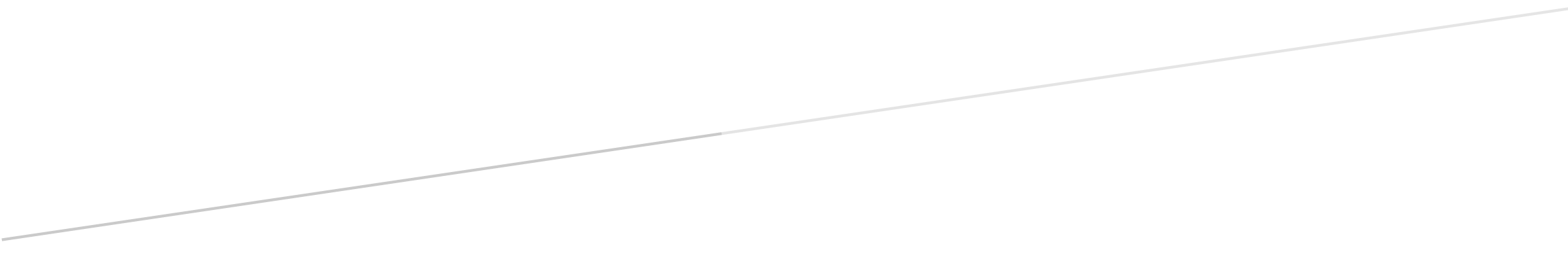 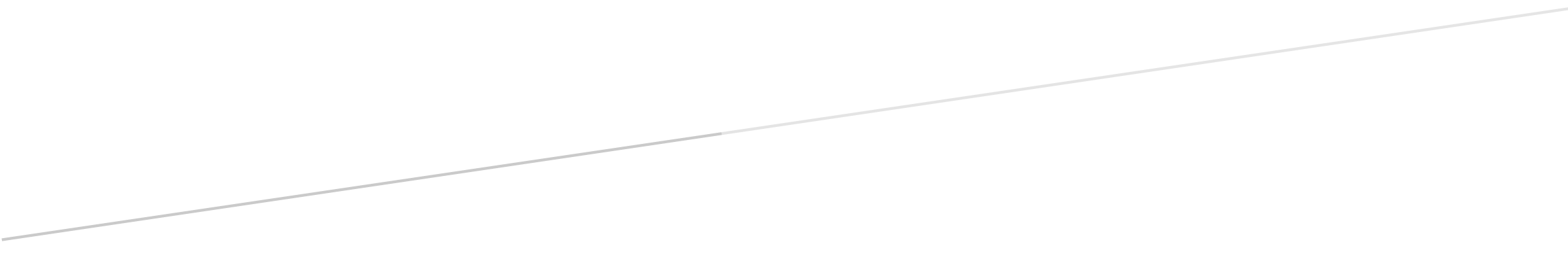 